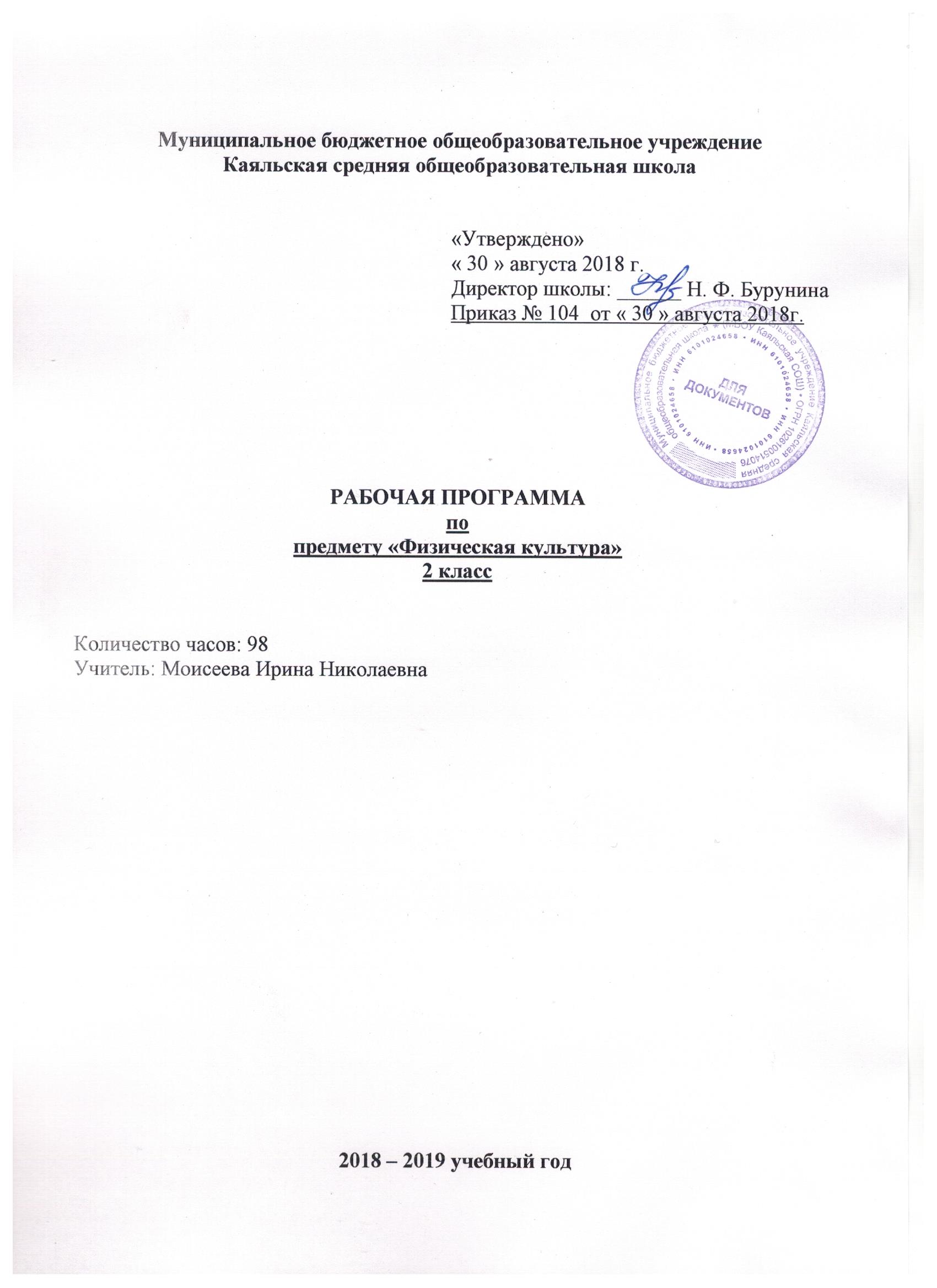 Пояснительная записка.Рабочая программа по предмету «Физическая культура» для 2 класса на 2018-2019 учебный год разработана на основе авторской программы «Физическая культура» (авт.В.И. Лях) // Школа России: сборника рабочих программ 1-4 классы – М.: Просвещение, 2011 г.Преподавание предмета в 2018 – 2019 учебном году ведётся в соответствии со следующими нормативными и распорядительными документами:Федеральный закон от 29.12.2012 №273-ФЗ «Об образовании в Российской Федерации»Устав Муниципального бюджетного общеобразовательного учреждения Каяльской средней общеобразовательной школы.Образовательной программы начального общего образования Муниципального бюджетного общеобразовательного учреждения Каяльской средней общеобразовательной школы 2018-2019 уч.г.Положение о рабочей программе учителя МБОУ Каяльской СОШ.Учебный план МБОУ Каяльской СОШ на 2018-2019 учебный год.Календарный учебный график МБОУ Каяльской СОШ на 2018-2019 учебный год.Цель программы - формирование у учащихся второго класса основ здорового образа жизни, развитие творческой самостоятельности посредством освоения двигательной деятельности. Цель достигается решением ведущих взаимосвязанных задач: -укрепление здоровья школьников посредством развития физических качеств и повышения функциональных возможностей жизнеобеспечивающих систем организма; -совершенствование жизненно важных навыков и умений посредством обучения подвижным играм, физическим упражнениям и техническим действиям из базовых видов спорта; -формирование общих представлений о физической культуре, ее значении в жизни человека, роли в укреплении здоровья, физическом развитии и физической подготовленности; -развитие интереса к самостоятельным занятиям физическими упражнениями, подвижным играм, формам активного отдыха и досуга; -обучение простейшим способам контроля за физической нагрузкой, отдельными показателями физического развития и физической подготовленности. Формы организации учебного процесса.Основной формой организации учебного процесса является урок. Для более качественного освоения предметного содержания уроки физической культуры подразделяются на три типа: с образовательно-познавательной, образовательно-предметной и образовательно-тренировочной направленностью.              На уроках с образовательно-познавательной направленностью учащихся знакомят со способами и правилами организации самостоятельных занятий, обучают навыкам и умениям по организации и проведению самостоятельных занятий с использованием ранее изученного материала. При освоении знаний и способов деятельности используются учебники по физической культуре, особенно те их разделы, которые касаются особенностей выполнения самостоятельных заданий или самостоятельного закрепления разучиваемых физических упражнений. Уроки с образовательно-предметной направленностью используются в основном для обучения практическому материалу разделов гимнастики, легкой атлетики, подвижных игр. На этих уроках учащиеся также осваивают новые знания, но только те, которые касаются предмета обучения (например, название упражнений или описание техники их выполнения и т. п.). Уроки с образовательно-тренировочной направленностью преимущественно используются для развития физических качеств и решения соответствующих задач в рамках относительно жесткой регламентации динамики физической нагрузки от начала урока до окончания его основной части. Помимо целенаправленного развития физических качеств, на уроках с образовательно-тренировочной направленностью формируют у школьников представления о физической подготовке и физических качествах, физической нагрузке и ее влиянии на развитие систем организма. Также на этих уроках обучают способам регулирования физической нагрузки и способам контроля над ее величиной (в начальной школе по показателям частоты сердечных сокращений). Ценностные ориентиры.Базовым результатом образования в области физической культуры в начальной школе является освоение учащимися основ физкультурной деятельности. Кроме того, предмет «Физическая культура» способствует развитию личностных качеств учащихся и является средством формирования у обучающихся универсальных способностей (компетенций). Эти способности (компетенции) выражаются в метапредметных результат образовательного процесса и активно проявляются в разнообразных видах деятельности (культуры), выходящих за рамки предмета «Физическая культура». Универсальными компетенциями учащихся на этапе начального образования по физической культуре являются:— умения организовывать собственную деятельность, выбирать и использовать средства для достижения еѐ цели; — умения активно включаться в коллективную деятельность, взаимодействовать со сверстниками в достижении общих целей; — умение доносить информацию в доступной, эмоционально-яркой форме в процессе общения и взаимодействия со сверстниками и взрослыми людьми. Место в учебном плане.В соответствии с Образовательной программой школы на изучение предмета «Физическая культура» во 2 классе отводится 102 час в год при 3 часах в неделю (34 учебные недели). Тематическое планирование по физической культуре во 2 классе рассчитано на 98 часов с учетом того, что 3 часа в году выпадает на праздничные дни: 8марта, 1 мая, 10 мая.Планируемые результаты.Программа обеспечивает достижение обучающимися определенных личностных, метапредметных и предметных результатов освоения основной образовательной программы посредством формирования универсальных учебных действий. Личностными результатами освоения учащимися содержания программы по физической культуре являются следующие умения: - активно включаться в общение и взаимодействие со сверстниками на принципах уважения и доброжелательности, взаимопомощи и сопереживания; - проявлять положительные качества личности и управлять своими эмоциями в различных (нестандартных) ситуациях и условиях; - проявлять дисциплинированность, трудолюбие и упорство в достижении поставленных целей; - оказывать бескорыстную помощь своим сверстникам, находить с ними общий язык и общие интересы. Метапредметными результатами освоения учащимися содержания программы по физической культуре являются следующие умения: - характеризовать явления (действия и поступки), давать им объективную оценку на основе освоенных знаний и имеющегося опыта; - находить ошибки при выполнении учебных заданий, отбирать способы их исправления; - общаться и взаимодействовать со сверстниками на принципах взаимоуважения и взаимопомощи, дружбы и толерантности; - обеспечивать защиту и сохранность природы во время активного отдыха и занятий физической культурой; - организовывать самостоятельную деятельность с учетом требований ее безопасности, сохранности инвентаря и оборудования, организации места занятий; - планировать собственную деятельность, распределять нагрузку и отдых в процессе ее выполнения; - анализировать и объективно оценивать результаты собственного труда, находить возможности и способы их улучшения; - видеть красоту движений, выделять и обосновывать эстетические признаки в движениях и передвижениях человека; - оценивать красоту телосложения и осанки, сравнивать их с эталонными образцами; - управлять эмоциями при общении со сверстниками и взрослыми, сохранять хладнокровие, сдержанность, рассудительность; - технически правильно выполнять двигательные действия из базовых видов спорта, использовать их в игровой и соревновательной деятельности. Предметными результатами освоения учащимися содержания программы по физической культуре являются следующие умения:- планировать занятия физическими упражнениями в режиме дня, организовывать отдых и досуг с использованием средств физической культуры; - излагать факты истории развития физической культуры, характеризовать ее роль и значение в жизнедеятельности человека, связь с трудовой и военной деятельностью; - представлять физическую культуру как средство укрепления здоровья, физического развития и физической подготовки человека; - измерять (познавать) индивидуальные показатели физического развития (длину и массу тела), развития основных физических качеств; - оказывать посильную помощь и моральную поддержку сверстникам при выполнении учебных заданий, доброжелательно и уважительно объяснять ошибки и способы их устранения; - организовывать и проводить со сверстниками подвижные игры и элементы соревнований, осуществлять их объективное судейство; - бережно обращаться с инвентарем и оборудованием, соблюдать требования техники безопасности к местам проведения; - организовывать и проводить занятия физической культурой с разной целевой направленностью, подбирать для них физические упражнения и выполнять их с заданной дозировкой нагрузки; - характеризовать физическую нагрузку по показателю частоты пульса, регулировать ее напряженность во время занятий по развитию физических качеств; взаимодействовать со сверстниками по правилам проведения подвижных игр и соревнований; - в доступной форме объяснять правила (технику) выполнения двигательных действий, анализировать и находить ошибки, эффективно их исправлять; подавать строевые команды, вести подсчет при выполнении общеразвивающих упражнений; - находить отличительные особенности в выполнении двигательного действия разными учениками, выделять отличительные признаки и элементы; - выполнять акробатические и гимнастические комбинации на высоком техничном уровне, характеризовать признаки техничного исполнения; - выполнять технические действия из базовых видов спорта, применять их в игровой и соревновательной деятельности; - выполнять жизненно важные двигательные навыки и умения различными способами, в различных изменяющихся, вариативных условиях. В результате освоения программного материала по физической культуре учащиеся 2 класса научатся:иметь представление:- о связи занятий физическими упражнениями с укреплением здоровья и повышением физической подготовленности; - о способах изменения направления и скорости движения; - о режиме дня и личной гигиене; - о правилах составления комплексов утренней зарядки; - выполнять комплексы упражнений, направленные на формирование правильной осанки; -выполнять комплексы упражнений утренней зарядки и физкультминуток; - играть в подвижные игры; - выполнять передвижения в ходьбе, беге, прыжках разными способами; - выполнять строевые упражнения; Получат возможность научиться:демонстрировать уровень физической подготовленностиКритерии и нормы оценки знаний обучающихсяКлассификация ошибок и недочетов, влияющих на снижение оценки Мелкими ошибками считаются такие, которые не влияют на качество и результат выполнения. К мелким ошибкам в основном относятся неточность отталкивания, нарушение ритма, неправильное исходное положение, «заступ» при приземлении. Значительные ошибки – это такие, которые не вызывают особого искажения структуры движений, но влияют на качество выполнения, хотя количественный показатель ниже предполагаемого ненамного. К значительным ошибкам относятся: старт не из требуемого положения; отталкивание далеко от планки при выполнении прыжков в длину, высоту; бросок мяча в кольцо, метание в цель с наличием дополнительных движений; несинхронность выполнения упражнения. Грубые ошибки – это такие, которые искажают технику движения, влияют на качество и результат выполнения упражнения. Учет и оценка учащихся по физической культуре Учет успеваемости по физической культуре, хорошо поставленный и разносторонний, способствует более гибкому управлению учебно-воспитательным процессом. Он проводится в течение всего учебного года и решает следующие задачи: 1) определяет уровень знаний, двигательных умений и навыков учащихся разных классов; 2) содействует улучшению учебы школьников, качественному выполнению домашних заданий по физической культуре; 3)формирует интерес учеников к школьным и самостоятельным занятиям физическими упражнениями, суточный и недельный двигательный режим; 4) воспитывает ответственное отношение школьников к физической культуре и спорту, настойчивость в решении педагогических задач. По своей направленности учет подразделяется на предварительный, текущий и итоговый.Предварительный учет предполагает выявление учителем физической культуры уровня здоровья и нравственной воспитанности, особенностей развития и подготовленности учащихся, успеваемости и дисциплины. В предварительном учете большое внимание уделяется педагогическому анамнезу — собиранию сведений об учениках. При этом выявляются режим дня ученика, место в режиме занятий физическими упражнениями, продолжительность занятий спортом, наличие спортивного разряда, случаи травматических повреждений, отклонений в состоянии здоровья. Предварительным учетом определяется качество выполнения учениками предшествующих планов работы, учебных нормативов, наличие оценок успеваемости, воспитательной работы. Организуется он по четвертям, полугодиям, выставляется годовая оценка по физической культуре. На уроке физической культуры путем опроса или вызова учеников оценивают усвоение знаний, предусмотренных программой физического воспитания, качество выполнения двигательных действий, домашние задания, владение инструкторскими и судейскими знаниями, умениями. Важно, чтобы учет был объективным, сопровождался пояснениями учителя (включая и обоснование оценки), проводился с учетом возрастных и половых особенностей школьников, физической и двигательной подготовленности учеников. Учет должен согласовываться с задачами урока. С целью выставления оценки в журнал наблюдают за одним учеником, группой школьников, командой (в спортивных играх). Оценка каждого ученика по физической культуре выставляется не только на основе приема контрольных нормативов, но и в результате оценки техники выполняемых упражнений. При этом необходимо, чтобы учебные нормативы были сданы каждым учеником не ниже, чем на « удовлетворительно».Высший результат успеваемости оценивается баллом 5, средние показатели — баллом 4, низкие — баллом 3. Ученик, не выполнивший минимально установленные требования, получает неудовлетворительную оценку— 2. Текущий учет осуществляется в процессе учебно-воспитательной работы. Организуется он по четвертям, полугодиям, выставляется годовая оценка по физической культуре— 2. Отметка 5 («отлично»): упражнение выполнено правильно (заданным способом), точно, уверенно, в надлежащем темпе, легко и четко, учащийся успешно овладел формой движения, в играх проявил большую активность, находчивость, ловкость и умение действовать в коллективе, точно соблюдая установленные правила. Отметка 4 («хорошо»): упражнение выполнено правильно, но недостаточно легко и четко, наблюдается скованность движений, в играх учащийся проявил себя недостаточно активным, ловким. Отметка 3 («удовлетворительно»): упражнение выполнено, в основном правильно, но вяло и недостаточно уверенно, допущены ошибки при выполнении, в играх ученик показал себя малоактивным, допускал нарушения правил. Отметка 2 («неудовлетворительно»): упражнение выполнено неправильно, неуверенно, небрежно, допущены значительные изменения. Содержание учебного предмета.Содержание учебного предмета «Физическая культура» направлено на воспитание творческих, компетентных и успешных граждан России, способных к активной самореализации в личной, общественной и профессиональной деятельности. В процессе освоения курса у учащихся начальной школы укрепляется здоровье, формируются общие и специфические учебные умения, способы познавательной и предметной деятельности. Знания о физической культуре Возникновение первых спортивных соревнований. Появление мяча, упражнений и игр с мячом. История зарождения древних Олимпийских игр. Физические упражнения, их отличие от естественных движений. Основные физические качества: сила, быстрота, выносливость, гибкость, равновесие. Закаливание организма (обтирание). Способы физкультурной деятельности Выполнение утренней зарядки и гимнастики под музыку; проведение закаливающих процедур; выполнение упражнений, развивающих быстроту и равновесие, совершенствующих точность броска малого мяча. Подвижные игры и занятия физическими упражнениями во время прогулок. Измерение длины и массы тела.           Легкая атлетика  Бег: равномерный бег с последующим ускорением, челночный бег 3 х 10 м, бег с изменением частоты шагов. Броски большого мяча снизу из положения стоя и сидя из-за головы. Метание малого мяча на дальность из-за головы. Прыжки: на месте и с поворотом на 90° и 100°, по разметкам, через препятствия; в высоту с прямого разбега; со скакалкой. Подвижные игры На материале раздела «Гимнастика с основами акробатики»: «Волна», «Неудобный бросок», «Конники-спортсмены», «Отгадай, чей голос», «Что изменилось», «Посадка картофеля», «Прокати быстрее мяч», эстафеты типа: «Веревочка под ногами», «Эстафеты с обручами». На материале раздела «Легкая атлетика»: «Точно в мишень», «Вызов номеров», «Шишки – желуди – орехи», «Невод», «Заяц без дома», «Пустое место», «Мяч соседу», «Космонавты», «Мышеловка». Футбол: остановка катящегося мяча; ведение мяча внутренней и внешней частью подъема по прямой, по дуге, с остановками по сигналу, между стойками, с обводкой стоек; остановка катящегося мяча внутренней частью стопы; подвижные игры: «Гонка мячей», «Метко в цель», «Слалом с мячом», «Футбольный бильярд», «Бросок ногой». Баскетбол: специальные передвижения без мяча в стойке баскетболиста, приставными шагами правым и левым боком; бег спиной вперед; остановка в шаге и прыжком; ведение мяча на месте, по прямой, по дуге, с остановками по сигналу; подвижные игры: «Мяч среднему», «Мяч соседу», «Бросок мяча в колонне». Волейбол: подводящие упражнения для обучения прямой нижней и боковой подаче; специальные движения — подбрасывание мяча на заданную высоту и расстояние от туловища; подвижные игры: «Волна», «Неудобный бросок».Календарно-тематическое планированиеКонтрольные упражненияУровеньУровеньУровеньУровеньУровеньУровеньвысокийсреднийнизкийвысокийсреднийнизкиймальчикимальчикимальчикидевочкидевочкидевочкиПодтягивание на низкой перекладине из виса лежа, кол-во раз.14 – 168 – 135 – 713 – 158 – 125 – 7Прыжок в длину с места, см143 – 150128– 142119–127136– 146118–135108– 117Наклон вперед, не сгибая ног в коленяхКоснуться лбом коленКоснуться ладонями полаКоснуться пальцами полаКоснуться лбом коленКоснуться ладонями полаКоснуться пальцами полаБег 30 м с высокого старта, с6,0 – 5,86,7 – 6,17,0 – 6,86,2 -6,06,7 – 6,37,0 – 6,8Бег 1000 мБез учёта времениБез учёта времениБез учёта времениБез учёта времениБез учёта времениБез учёта времени№ п/пДатаДатаТема урокаОсновные виды учебной деятельностиПланируемые предметные результаты освоения материалаПланируемые предметные результаты освоения материалаПланируемые предметные результаты освоения материалаПланируемые предметные результаты освоения материала№ п/ппланфактТема урокаОсновные виды учебной деятельностиПредметныеУниверсальные учебные действияУниверсальные учебные действияЛичностные1 четверть 1 четверть 1 четверть 1 четверть 1 четверть 1 четверть 1 четверть 104.09Организационно-методические указанияПовторение построения в колонну и шеренгу, ознакомление с организационно-методическими требованиями, проведение подвижных игр «Ловишка» и «Салки с домиками»Дифференцировать понятия «шеренга» и «колонна», строиться в колонну в движении, выполнять организационные требования на уроках физкультуры, играть в подвижные игры «Ловишка» и «Салки с домиками»Коммуникативные: работать в группе, устанавливать рабочие отношения.Регулятивные: осуществлять действия по образцу и заданному правилу, находить необходимую информацию.Познавательные: объяснять, для чего нужно построение и перестроение, как оно выполняется, что необходимо для успешного проведения уроков физкультурыРазвитие мотивов учебной деятельности и осознание личностного смысла учения, принятие и освоение социальной роли обучающегося, развитие этических чувств, доброжелательности и эмоционально-нравственной отзывчивостиРазвитие мотивов учебной деятельности и осознание личностного смысла учения, принятие и освоение социальной роли обучающегося, развитие этических чувств, доброжелательности и эмоционально-нравственной отзывчивости205.09Тестирование бега на 30 м с высокого стартаРазучивание беговой разминки, тестирование бега на 30 м с высокого старта, проведение подвижной игры «Ловишка», разучивание подвижной игры «Салки — дай руку»Выполнять беговую разминку, знать правила тестирования бега на 30 м с высокого старта, играть в подвижные игры «Ловишка» и «Салки — дай руку»Коммуникативные: сохранять доброжелательное отношение друг к другу, устанавливать рабочие отношения.Регулятивные: адекватно понимать оценку взрослого и сверстников. Познавательные: рассказывать правила тестирования и правила подвижных игр «Ловишка», «Салки — дай руку»Развитие этических чувств, доброжелательности и эмоционально-нравственной отзывчивости, сочувствия другим людям, самостоятельности и личной ответственности за свои поступки на основе представлений о нравственных нормах, социальной справедливости и свободеРазвитие этических чувств, доброжелательности и эмоционально-нравственной отзывчивости, сочувствия другим людям, самостоятельности и личной ответственности за свои поступки на основе представлений о нравственных нормах, социальной справедливости и свободе307.09Техника челночного бегаРазучивание разминки в движении, повторение техники челночного бега, проведение подвижной игры «Прерванные пятнашки», повторение подвижной игры «Салки — дай руку»Выполнять разминку в движении, знать технику выполнения челночного бега, играть в подвижные игры «Прерванные пятнашки» и «Салки — дай руку»Коммуникативные: сотрудничать со сверстниками, слушать и слышать друг друга.Регулятивные: самостоятельно формулировать познавательные цели.Познавательные: рассказывать и показывать технику выполнения челночного бега и правила проведения подвижных игр «Прерванные пятнашки» и «Салки — дай руку»Развитие мотивов учебной деятельности и осознание личностного смысла учения, развитие этических чувств, доброжелательности и эмоционально-нравственной отзывчивости, сочувствия другим людям, самостоятельности и личной ответственности за свои поступкиРазвитие мотивов учебной деятельности и осознание личностного смысла учения, развитие этических чувств, доброжелательности и эмоционально-нравственной отзывчивости, сочувствия другим людям, самостоятельности и личной ответственности за свои поступки411.09Техника челночного бега 3×10 м Повторение разминки в движении, тестирование челночного бега 3 х 10 м с высокого старта, повторение подвижной игры «Колдунчики»Знать правила тестирования челночного бега 3х10м, правила подвижной игры «Колдунчики».Коммуникативные: сохранять доброжелательное отношение друг к другу, устанавливать рабочие отношения.Регулятивные: адекватно понимать оценку взрослого и сверстников. Познавательные: рассказывать правила тестирования челночного бега 3 х 10 м и правила подвижной игры «Колдунчики»Развитие мотивов учебной деятельности и осознание личностного смысла учения, принятие и освоение социальной роли обучающегося, развитие этических чувств, доброжелательности и эмоционально-нравственной отзывчивости, сочувствия другим людям, развитие самостоятельности и личной ответственностиРазвитие мотивов учебной деятельности и осознание личностного смысла учения, принятие и освоение социальной роли обучающегося, развитие этических чувств, доброжелательности и эмоционально-нравственной отзывчивости, сочувствия другим людям, развитие самостоятельности и личной ответственности512.09Техника метания мешочка на дальностьРазучивание разминки с мешочками, повторение техники метания мешочка на дальность, повторение подвижных игр «Бросай далеко, собирай быстрее», «Колдунчики»Знать технику метания мешочка на дальность, выполнять разминку с мешочками, понимать правила подвижных игр «Бросай далеко, собирай быстрее» и «Колдунчики»Коммуникативные: устанавливать рабочие отношения, эффективно сотрудничать и способствовать продуктивной кооперации. Регулятивные: осознавать самого себя как движущую силу своего научения,свою способность к преодолению препятствий и самокоррекции.Познавательные: рассказывать и показывать технику выполнения метания на дальность, правила подвижных игр «Бросай далеко, собирай быстрее» и «Колдунчики»Развитие мотивов учебной деятельности и осознание личностного смысла учения, принятие и освоение социальной роли обучающегося, развитие этических чувств, доброжелательности и эмоционально-нравственной отзывчивости, сочувствия другим людям, развитие самостоятельности и ответственности за свои поступкиРазвитие мотивов учебной деятельности и осознание личностного смысла учения, принятие и освоение социальной роли обучающегося, развитие этических чувств, доброжелательности и эмоционально-нравственной отзывчивости, сочувствия другим людям, развитие самостоятельности и ответственности за свои поступки614.09Тестирование метания мешочка на дальностьПовторение разминки с мешочками, тестирование метания мешочка на дальность, проведение подвижной игры «Хвостики»Знать правила тестирования метания мешочка на дальность, выполнять разминку с мешочками, понимать правила подвижной игры «Хвостики»Коммуникативные: сохранять доброжелательное отношение друг к другу, устанавливать рабочие отношения.Регулятивные: адекватно понимать оценку взрослого и сверстников. Познавательные: рассказывать правила тестирования метания мешочка на дальность и правила подвижной игры «Хвостики»Развитие этических чувств, доброжелательности и эмоционально-нравственной отзывчивости, сочувствия другим людям, развитие навыков сотрудничества со сверстниками и взрослыми в разных социальных ситуациях, умение не создавать конфликты и находить выходы их спорных ситуацийРазвитие этических чувств, доброжелательности и эмоционально-нравственной отзывчивости, сочувствия другим людям, развитие навыков сотрудничества со сверстниками и взрослыми в разных социальных ситуациях, умение не создавать конфликты и находить выходы их спорных ситуаций718.09Упражнения на координацию движенийРазучивание разминки, направленной на развитие координации движений, разучивание метания гимнастической палки ногой, проведение подвижной игры «Командные хвостики»Выполнять метание гимнастической палки ногой на дальность, разминку, направленную на развитие координации движений, понимать правила подвижной игры «Командные хвостики»Коммуникативные: с достаточной полнотой и точностью выражать свои мысли в соответствии с задачами и условиями коммуникации. Регулятивные: осознавать самого себя как движущую силу своего научения, свою способность к преодолению препятствий и самокоррекции, адекватно оценивать свои действия и действия партнеров. Познавательные: рассказывать и показывать технику выполнения метания гимнастической палки ногой, правила подвижной игры «Командные хвостики»Развитие мотивов учебной деятельности и осознание личностного смысла учения, принятие и освоение социальной роли обучающегося, развитие навыков сотрудничества со сверстниками и взрослыми в разных социальных ситуациях, умение не создавать конфликты и находить выходы из спорных ситуаций, формирование установки на безопасный и здоровый образ жизниРазвитие мотивов учебной деятельности и осознание личностного смысла учения, принятие и освоение социальной роли обучающегося, развитие навыков сотрудничества со сверстниками и взрослыми в разных социальных ситуациях, умение не создавать конфликты и находить выходы из спорных ситуаций, формирование установки на безопасный и здоровый образ жизни819.09Физические качестваПовторение разминки, направленной на развитие координации движений,знакомство с понятиями, обозначающими физические качества, повторение метания гимнастической палки ногой, проведение подвижной игры «Командные хвостики»Называть физические качества, выполнять метание гимнастической палки ногой на дальность, разминку, направленную на развитие координации движений, знать правила подвижной игры «Командные хвостики»Коммуникативные: с достаточной полнотой и точностью выражать свои мысли в соответствии с задачами и условиями коммуникации. Регулятивные: осознавать самого себя как движущую силу своего научения, свою способность к преодолению препятствий и самокоррекции, адекватно оценивать свои действия и действия партнеров.Познавательные: рассказывать о физических качествах и о технике выполнения метания гимнастической палки ногой, играть в подвижную игру «Командные хвостики»Развитие мотивов учебной деятельности и осознание личностного смысла учения, принятие и освоение социальной роли обучающегося, развитие навыков сотрудничества со сверстниками и взрослыми в разных социальных ситуациях, умение не создавать конфликты и находить выходы из спорных ситуаций, формирование установки на безопасный и здоровый образ жизниРазвитие мотивов учебной деятельности и осознание личностного смысла учения, принятие и освоение социальной роли обучающегося, развитие навыков сотрудничества со сверстниками и взрослыми в разных социальных ситуациях, умение не создавать конфликты и находить выходы из спорных ситуаций, формирование установки на безопасный и здоровый образ жизни921.09Техника прыжка в длину с разбегаРазучивание разминки в движении, повторение понятий, обозначающих физические качества, разучивание техники прыжка в длину с разбега, разучивание подвижной игры «Флаг на башне»Называть физические качества, выполнять прыжок в длину с разбега, разминку в движении, понимать правила подвижной игры «Флаг на башне»Коммуникативные: слушать и слышать друг друга, представлять конкретное содержание и сообщать его в устной форме, устанавливать рабочие отношения.Регулятивные: определять новый уровень отношения к самому себе как к субъекту деятельности, проектировать траектории развития через включение в новые виды деятельности и формы сотрудничества.Познавательные: рассказывать о физических качествах, выполнять прыжок в длину с разбега, играть в подвижную игру «Флаг на башне»Развитие мотивов учебной деятельности и осознание личностного смысла учения, принятие социальной роли обучающегося, развитие этических чувств, доброжелательности и эмоционально-нравственной отзывчивости, сочувствия другим людям, развитие навыков сотрудничества со сверстниками, умение не создавать конфликты и находить выходы из спорных ситуацийРазвитие мотивов учебной деятельности и осознание личностного смысла учения, принятие социальной роли обучающегося, развитие этических чувств, доброжелательности и эмоционально-нравственной отзывчивости, сочувствия другим людям, развитие навыков сотрудничества со сверстниками, умение не создавать конфликты и находить выходы из спорных ситуаций1025.09Прыжок в длину с разбегаПроведение разминки в движении, проверка знаний о физических качествах, повторение техники прыжка в длину с разбега, повторение подвижной игры «Флаг на башне»Называть физические качества, выполнять прыжок в длину с разбега, разминку в движении, понимать правила подвижной игры «Флаг на башне»Коммуникативные: слушать и слышать друг друга, представлять конкретное содержание и сообщать его в устной форме, устанавливать рабочие отношения.Регулятивные: определять новый уровень отношения к самому себе как к субъекту деятельности, проектировать траектории развитиячерез включение в новые виды деятельности и формы сотрудничества.Познавательные: рассказывать о физических качествах, выполнять прыжок в длину с разбега, играть в подвижную игру «Флаг на башне»Развитие мотивов учебной деятельности и осознание личностного смысла учения, принятие социальной роли обучающегося, развитие этических чувств, доброжелательности и эмоционально-нравственной отзывчивости, сочувствия другим людям, развитие навыков сотрудничества со сверстниками, умение не создавать конфликты и находить выходы из спорных ситуацийРазвитие мотивов учебной деятельности и осознание личностного смысла учения, принятие социальной роли обучающегося, развитие этических чувств, доброжелательности и эмоционально-нравственной отзывчивости, сочувствия другим людям, развитие навыков сотрудничества со сверстниками, умение не создавать конфликты и находить выходы из спорных ситуаций1126.09Прыжок в длину с разбега на результатРазучивание разминки в движении, выполнение прыжка в длину с разбега на результат, проведение подвижных игр «Салки» и «Флаг на башне»Выполнять прыжок в длину с разбега на результат, знать правила подвижных игр «Салки» и «Флаг на башне»Коммуникативные: представлять конкретное содержание и сообщать его в устной форме, сотрудничать со сверстниками и взрослыми.Регулятивные: видеть указанную ошибку и исправлять ее по указанию взрослого, сохранять заданную цель.Познавательные: рассказывать о технике выполнения прыжка в длину с разбега на результат, правила подвижных игр «Салки и «Флаг на башне»Принятие и освоение социальной роли обучающегося, развитие этических чувств, доброжелательности и эмоционально-нравственной отзывчивости, сочувствия другим людям, развитие навыков сотрудничества со сверстниками и взрослыми в разных социальных ситуациях, формирование установки на безопасный образ жизниПринятие и освоение социальной роли обучающегося, развитие этических чувств, доброжелательности и эмоционально-нравственной отзывчивости, сочувствия другим людям, развитие навыков сотрудничества со сверстниками и взрослыми в разных социальных ситуациях, формирование установки на безопасный образ жизни1228.09Подвижные игрыПовторение разминки в движении, совершенствование техники прыжка в длину с разбега на результат, проведение подвижных игр по желанию учениковВыполнять прыжок в длину с разбега на результат, договариваться и выбирать подвижные игры для совместной игрыКоммуникативные: организовывать и осуществлять совместную деятельность, обосновывать свою точку зрения и доказывать собственное мнение, уважать иное мнение.Регулятивные: использовать средства саморегуляции, сотрудничать в совместном решении задач. Познавательные: выполнять прыжок в длину с разбега на результат, выбирать подвижные игры и играть в нихРазвитие этических чувств, доброжелательности и эмоционально-нравственной отзывчивости, сочувствия другим людям, развитие навыков сотрудничества со сверстниками и взрослыми в разных социальных ситуацияхРазвитие этических чувств, доброжелательности и эмоционально-нравственной отзывчивости, сочувствия другим людям, развитие навыков сотрудничества со сверстниками и взрослыми в разных социальных ситуациях1302.10Тестирование метания малого мяча на точностьРазучивание разминки с малыми мячами, тестирование метания малого мяча на точность, разучивание подвижной игры «Бездомный заяц»Выполнять разминку с малыми мячами, знать правила тестирования метания малого мяча на точность, правила подвижной игры «Бездомный заяц»Коммуникативные: сохранять доброжелательное отношение друг к другу, устанавливать рабочие отношения.Регулятивные: адекватно понимать оценку взрослого и сверстников. Познавательные: рассказывать правила тестирования метания малого мяча на точность, правила подвижной игры «Бездомный заяц»Развитие этических чувств, доброжелательности и эмоционально- нравственной отзывчивости, сочувствия другим людям, развитие навыков сотрудничества со сверстниками и взрослыми в разных социальных ситуациях, умение не создавать конфликты и находить выходы из спорных ситуацийРазвитие этических чувств, доброжелательности и эмоционально- нравственной отзывчивости, сочувствия другим людям, развитие навыков сотрудничества со сверстниками и взрослыми в разных социальных ситуациях, умение не создавать конфликты и находить выходы из спорных ситуаций1403.10Тестирование наклона вперед из положения стояРазучивание разминки, направленной на развитие гибкости, тестирование наклона вперед из положения стоя, повторение подвижной игры «Бездомный заяц»Выполнять разминку, направленную на развитие гибкости, знать правила тестирования наклона вперед из положения стоя, правила подвижной игры «Бездомный заяц»Коммуникативные: сохранять доброжелательное отношение друг к другу, устанавливать рабочие отношения.Регулятивные: адекватно понимать оценку взрослого и сверстников. Познавательные: проходить тестирование наклона вперед из положения стоя, играть в подвижную игру «Бездомный заяц»Развитие этических чувств, доброжелательности и эмоционально-нравственной отзывчивости, сочувствия другим людям, развитие самостоятельности и личной ответственности за свои поступки на основе представлений о нравственных нормах, социальной справедливости и свободеРазвитие этических чувств, доброжелательности и эмоционально-нравственной отзывчивости, сочувствия другим людям, развитие самостоятельности и личной ответственности за свои поступки на основе представлений о нравственных нормах, социальной справедливости и свободе1505.10Тестирование подъема туловища из положения лежа за 30 сПовторение разминки, направленной на развитие гибкости, тестирование подъема туловища за 30 с, проведение подвижной игры «Вышибалы»Выполнять разминку, направленную на развитие гибкости, знать правила тестирования подъема туловища, правила подвижной игры «Вышибалы»Коммуникативные: сохранять доброжелательное отношение друг к другу, устанавливать рабочие отношения.Регулятивные: адекватно понимать оценку взрослого и сверстников. Познавательные: проходить тестирование подъема туловища из положения лежа, играть в подвижную игру «Вышибалы»Развитие этических чувств, доброжелательности и эмоционально-нравственной отзывчивости, сочувствия другим людям, развитие самостоятельности и личной ответственности за свои поступки на основе представлений о нравственных нормах, социальной справедливости и свободеРазвитие этических чувств, доброжелательности и эмоционально-нравственной отзывчивости, сочувствия другим людям, развитие самостоятельности и личной ответственности за свои поступки на основе представлений о нравственных нормах, социальной справедливости и свободе1609.10Тестирование прыжка в длину с местаРазучивание разминки, направленной на развитие координации движений, тестирование прыжка в длину с места, повторение подвижной игры «Волк во рву»Выполнять разминку, направленную на развитие координации движений, знать правила тестирования прыжка в длину с места, понимать правила подвижной игры «Волк во рву»Коммуникативные: сохранять доброжелательное отношение друг к другу, устанавливать рабочие отношения.Регулятивные: адекватно понимать оценку взрослого и сверстников. Познавательные: проходить тестирование прыжка в длину с места, играть в подвижную игру «Волк во рву»Развитие этических чувств, доброжелательности и эмоциональнонравственной отзывчивости, сочувствия другим людям, развитие самостоятельности и личной ответственности за свои поступки на основе представлений о нравственных нормах, социальной справедливости и свободе, формирование установки на безопасный и здоровый образ жизниРазвитие этических чувств, доброжелательности и эмоциональнонравственной отзывчивости, сочувствия другим людям, развитие самостоятельности и личной ответственности за свои поступки на основе представлений о нравственных нормах, социальной справедливости и свободе, формирование установки на безопасный и здоровый образ жизни1710.10Тестирование подтягивания на низкой перекладине из висалежа согнувшисьПовторение разминки, направленной на развитие координации движений, тестирование подтягивания на низкой перекладине из виса лежа согнувшись, повторениеподвижной игры «Вышибалы»Выполнять разминку, направленную на развитие координации Движений, знать правила тестирования подтягивания на низкой перекладине из виса лежа согнувшись, правила подвижной игры «Вышибалы»Коммуникативные: сохранять доброжелательное отношение друг к другу, устанавливать рабочие отношения.Регулятивные: адекватно понимать оценку взрослого и сверстников. Познавательные: проходить тестирование подтягивания на низкой перекладине из виса лежа согнувшись, играть в подвижную игру «Вышибалы»Развитие этических чувств, доброжелательности и эмоциональнонравственной отзывчивости, сочувствия другим людям, развитие самостоятельности и личной ответственности за свои поступки на основе представлений о нравственных нормах, социальной справедливости и свободеРазвитие этических чувств, доброжелательности и эмоциональнонравственной отзывчивости, сочувствия другим людям, развитие самостоятельности и личной ответственности за свои поступки на основе представлений о нравственных нормах, социальной справедливости и свободе1812.10Тестирование виса на времяРазучивание разминки у гимнастической стенки, тестирование виса на время, разучивание подвижной игры «Ловля обезьян»Выполнять разминку у гимнастической стенки, знать правила тестирования виса на время,правила подвижной игры «Ловля обезьян»Коммуникативные: сохранять доброжелательное отношение друг к другу, устанавливать рабочие отношения.Регулятивные: адекватно понимать оценку взрослого и сверстников. Познавательные: проходить                                                          тестирование виса на время, играть в подвижную игру «Ловля обезьян»Развитие этических чувств, доброжелательности и эмоционально- нравственной отзывчивости, сочувствия другим людям, развитие самостоятельности и личнойответственности за свои поступки на основе представлений о нравственных нормах, социальной справедливости и свободеРазвитие этических чувств, доброжелательности и эмоционально- нравственной отзывчивости, сочувствия другим людям, развитие самостоятельности и личнойответственности за свои поступки на основе представлений о нравственных нормах, социальной справедливости и свободе1916.10Подвижная игра «Кот и мыши»Проведение разминки у гимнастической стенки, разучивание упражнений в подлезании, разучивание подвижной игры «Кот и мыши»Выполнять разминку у гимнастической стенки, упражнения в подлезании, знать правила подвижной игры «Кот и мыши»Коммуникативные: представлять конкретное содержание и сообщать его в устной форме, с достаточной полнотой и точностью выражать свои мысли в соответствии с задачами и условиями коммуникации.Регулятивные: самостоятельно формулировать познавательные цели, сохранять заданную цель. Познавательные: выполнять подлезания, играть в подвижную игру «Кот и мыши»Развитие мотивов учебной деятельности и осознание личностного смысла учения, принятие и освоение социальной роли обучающегося, развитие навыковсотрудничества со сверстниками и взрослыми в разных социальных ситуациях, формирование установки на безопасный и здоровый образ жизниРазвитие мотивов учебной деятельности и осознание личностного смысла учения, принятие и освоение социальной роли обучающегося, развитие навыковсотрудничества со сверстниками и взрослыми в разных социальных ситуациях, формирование установки на безопасный и здоровый образ жизни2017.10Режим дняЗнакомство с режимом дня, разучивание разминки с малыми мячами, повторение упражнений в подлезании, повторение подвижной игры «Кот и мыши»Знать, что такое режим дня, выполнять разминку с малыми мячами, упражненияв подлезании, знать правила подвижной игры «Кот и мыши»Коммуникативные: представлять конкретное содержание и сообщать его в устной форме, с достаточной полнотой и точностью выражать свои мысли в соответствии с задачами и условиями коммуникации.Регулятивные: самостоятельно формулировать познавательные цели, сохранять заданную цель. Познавательные: рассказывать о режиме дня, подлезать под препятствие, играть в подвижную игру «Кот и мыши»Развитие мотивов учебной деятельности и осознание личностного смысла учения, принятие и освоение социальной роли обучающегося, развитие навыков сотрудничества со сверстниками и взрослыми в разных социальных ситуациях, умение не создавать конфликты и находить выходы из спорных ситуаций, формирование установки на безопасный и здоровый образ жизниРазвитие мотивов учебной деятельности и осознание личностного смысла учения, принятие и освоение социальной роли обучающегося, развитие навыков сотрудничества со сверстниками и взрослыми в разных социальных ситуациях, умение не создавать конфликты и находить выходы из спорных ситуаций, формирование установки на безопасный и здоровый образ жизни2119.10Ловля и броски малого мяча в парахПовторение разминки с малыми мячами, разучивание бросков и ловли малого мяча в парах, разучивание подвижной игры «Салки с резиновыми кружочками»Выполнять разминку с малыми мячами, знать, как выполняются броски и ловля малого мяча в парах, правила подвижной игры «Салки с резиновыми кружочками»Коммуникативные: слушать и слышать друг друга, устанавливать рабочие отношения, управлять поведением партнера (контроль, коррекция, оценка действий партнера, умение убеждать). Регулятивные: адекватно оценивать свои действия и действия партнера, видеть указанную ошибку и исправлять ее. Познавательные: повторить упражнения с малым мячом как в парах, так и в одиночку, играть в подвижную игру «Салки с резиновыми кружочками»Развитие мотивов учебной деятельности и осознание личностного смысла учения, принятие и освоение социальной роли обучающегося, развитие навыков сотрудничества со сверстниками и взрослыми в различных социальных ситуациях, умение не создавать конфликты и находить выходы из спорных ситуацийРазвитие мотивов учебной деятельности и осознание личностного смысла учения, принятие и освоение социальной роли обучающегося, развитие навыков сотрудничества со сверстниками и взрослыми в различных социальных ситуациях, умение не создавать конфликты и находить выходы из спорных ситуаций2223.10Подвижная игра «Осада города»Разучивание разминки с мячами в парах, совершенствование техники ловли и бросков мяча в парах, проведение подвижной игры «Осада города»Выполнять разминку с мячами в парах, знать, как выполняются ловля и броски мяча в парах, правила подвижной игры «Осада города»Коммуникативные: использовать адекватные языковые средства для отображения в форме речевых высказываний своих чувств, мыслей, побуждений и иных составляющих внутреннего мира. Регулятивные: самостоятельно формулировать познавательные цели, контролировать процесс и оценивать результат своей деятельности.Познавательные: выполнять броски и ловлю мяча в парах, играть в подвижную игру «Осада города»Развитие этических чувств, доброжелательности и эмоционально-нравственной отзывчивости, сочувствия другим людям, развитие навыков сотрудничества со сверстниками, умение не создавать конфликтты и находить выходы из спорных ситуаций, развитие личной ответственности за свои поступкиРазвитие этических чувств, доброжелательности и эмоционально-нравственной отзывчивости, сочувствия другим людям, развитие навыков сотрудничества со сверстниками, умение не создавать конфликтты и находить выходы из спорных ситуаций, развитие личной ответственности за свои поступки2324.10Броски и ловля мяча в парахПовторение разминки с мячами в парах, совершенствование техники ловли и бросков мяча в парах, проведение подвижной игры «Осада города»Выполнять разминку с мячами в парах, знать, как выполняется ловля и броски мяча в парах, правила подвижной игры «Осада города»Коммуникативные: сотрудничать в ходе работы в парах, устанавливать рабочие отношения, представлять конкретное содержание и сообщать его в устной форме. Регулятивные: определять новый уровень отношения к самому себе как субъекту деятельности, осуществлять саморегуляцию и рефлексию деятельности. Познавательные: выполнять упражнения с мячом в парах, играть в подвижную игру «Осада города»Развитие этических чувств, доброжелательности и эмоционально- нравственной отзывчивости, сочувствия другим людям, развитие навыков сотрудничества со сверстниками, умение не создавать конфликты и находить выходы из спорных ситуаций, развитие личной ответственности за свои поступкиРазвитие этических чувств, доброжелательности и эмоционально- нравственной отзывчивости, сочувствия другим людям, развитие навыков сотрудничества со сверстниками, умение не создавать конфликты и находить выходы из спорных ситуаций, развитие личной ответственности за свои поступки2426.10Частота сердечных сокращений, способы ее измеренияЗнакомство со способами измерения частоты сердечных сокращений, разучивание разминки с мячами, совершенствование техники ведения мяча, разучивание подвижной игры «Салки с резиновыми кольцами»Знать, что такое частота сердечных сокращений и способы ее измерения, выполнять разминку с мячами, знать технику ведения мяча и правила подвижной игры «Салкис резиновыми кольцами»Коммуникативные: слушать и слышать друг друга, устанавливать рабочие отношения, добывать недостающую информацию с помощью вопросов.Регулятивные: контролировать процесс и оценивать результат своей деятельности, видеть указанную ошибку и исправлять ее, сохранять заданную цель. Познавательные: рассказыватьо частоте сердечных сокращений, знать способы ее измерения,выполнять ведение мяча, играть в подвижную игру «Салки с резиновыми кольцами»Развитие мотивов учебной деятельности и осознание личностного смысла учения, принятие и освоение социальной роли обучающегося, развитие эмоционально-нравственной отзывчивости, сочувствия другим людям, развитие самостоятельности и личнойответственности за свои поступки на основе представлений о нравственных нормах, социальной справедливости и свободеРазвитие мотивов учебной деятельности и осознание личностного смысла учения, принятие и освоение социальной роли обучающегося, развитие эмоционально-нравственной отзывчивости, сочувствия другим людям, развитие самостоятельности и личнойответственности за свои поступки на основе представлений о нравственных нормах, социальной справедливости и свободе25-2607.1109.11Ведение мячаПовторение разминки с мячами, совершенствование техники ведения мяча, проведение подвижной игры «Ночная охота»Выполнять разминку с мячами, знать технику ведения мяча и правила подвижной игры «Ночная охота»Коммуникативные: слушать друг друга, устанавливать рабочие отношения, с достаточной полнотой и точностью выражать свои мысли в соответствии с задачами и условиями коммуникации. Регулятивные: контролировать процесс и оценивать результат своей деятельности, видеть указанную ошибку и исправлять ее, сохранять заданную цель. Познавательные: выполнять ведение мяча в изменяющихся условиях, играть в подвижную игру «Ночная охота»Развитие мотивов учебнойдеятельности и осознание личностного смысла учения, принятие и освоение социальной роли обучающегося, развитие этических чувств, доброжелательности и эмоционально-нравственной отзывчивости, формирование установки на безопасный образ жизниРазвитие мотивов учебнойдеятельности и осознание личностного смысла учения, принятие и освоение социальной роли обучающегося, развитие этических чувств, доброжелательности и эмоционально-нравственной отзывчивости, формирование установки на безопасный образ жизни2713.11Упражнения с мячомЗнакомство с дневником самоконтроля, разучивание разминки с мячами в движении, выполнение упражнений с мячом, повторение подвижной игры «Ночная охота»Знать, что такое дневник самоконтроля, выполнять разминку с мячами в движении, упражнения с мячом, знать правила подвижной игры «Ночная охота»Коммуникативные: представлять конкретное содержание и сообщать его в устной форме, владеть монологической и диалогической формами речи в соответствии с грамматическими и синтаксическими нормами родного языка. Регулятивные: контролировать процесс и оценивать результат своей деятельности, видеть указанную ошибку и исправлять ее, сохранять заданную цель. Познавательные: заполнять дневник самоконтроля, выполнять упражнения с мячом, играть в подвижную игру «Ночная охота»Развитие мотивов учебной деятельности и осознание личностного смысла учения, развитие навыков сотрудничества со сверстниками и взрослыми, умение не создавать конфликты и находить выходы из спорных ситуаций, развитие самостоятельности и личной ответственности за свои поступки на основе представлений о нравственных нормах, социальной справедливости и свободеРазвитие мотивов учебной деятельности и осознание личностного смысла учения, развитие навыков сотрудничества со сверстниками и взрослыми, умение не создавать конфликты и находить выходы из спорных ситуаций, развитие самостоятельности и личной ответственности за свои поступки на основе представлений о нравственных нормах, социальной справедливости и свободе2814.11Подвижные игрыПовторение разминки с мячами в движении, повторение упражнений с мячом, проведение 1—2 подвижных игр по желанию учениковВыполнять разминку с мячами, упражнения с мячом, знать правила выбранных подвижных игрКоммуникативные: слушать и слышать друг друга, с достаточной полнотой и точностью выражать свои мысли в соответствии с задачами и условиями коммуникации, сотрудничать в ходе индивидуальной и групповой работы. Регулятивные: владеть средствами саморегуляции эмоциональных и функциональных состояний. Познавательные: выполнять упражнения с мячом, рассказать правила проведения выбранных подвижных игрРазвитие мотивов учебной деятельности и осознание личностного смысла учения, развитие навыков сотрудничества со сверстниками и взрослыми, умение не создавать конфликты и находить выходы из спорных ситуацийРазвитие мотивов учебной деятельности и осознание личностного смысла учения, развитие навыков сотрудничества со сверстниками и взрослыми, умение не создавать конфликты и находить выходы из спорных ситуаций2 четверть2 четверть2 четверть2 четверть2 четверть2 четверть2 четверть2 четверть2 четверть2916.11КувыроквпередРазучивание разминки на матах, повторение техники выполнения кувырка вперед, проведение подвижной игры «Удочка»Выполнять разминку на матах, знать, как выполняется кувырок вперед, правила подвижной игры «Удочка»Коммуникативные: эффективно сотрудничать и способствовать продуктивной кооперации, работать в группе. Регулятивные: определять новый уровень отношения к самому себе как субъекту деятельности, контролировать процесс и оценивать результат своей деятельности. Познавательные: выполнять кувырок вперед, играть в подвижную игру «Удочка»Развитие мотивов учебной деятельности и осознание личностного смысла учения, развитие доброжелательности и эмоционально-нравственной отзывчивости, сочувствия другим людям, формирование эстетических потребностей, ценностей и чувств, формирование установки на безопасный и здоровый образ жизниРазвитие мотивов учебной деятельности и осознание личностного смысла учения, развитие доброжелательности и эмоционально-нравственной отзывчивости, сочувствия другим людям, формирование эстетических потребностей, ценностей и чувств, формирование установки на безопасный и здоровый образ жизни3020.11Кувырок вперед с трех шаговПовторение разминки на матах, совершенствование техники выполнения кувырка вперед, разучивание техники выполнениякувырка вперед с трех шагов, проведение подвижной игры «Удочка»Выполнять разминку на матах, знать, как выполняются кувырок вперед и кувырок вперед с трех шагов, правила проведения подвижной игры «Удочка»Коммуникативные: эффективно сотрудничать и способствовать продуктивной кооперации, работать в группе.Регулятивные: определять новый уровень отношения к самому себе как субъекту деятельности, контролировать процесс и оценивать результат своей деятельности. Познавательные: выполнять кувырок вперед и кувырок вперед с трех шагов, играть в подвижную игру «Удочка»Развитие мотивов учебной деятельности и осознание личностного смысла учения, принятие и освоение социальной роли обучающегося, развитие доброжелательности и эмоционально-нравственной отзывчивости, развитие самостоятельности и личной ответственности за свои поступки на основе представленийо нравственных нормах, социальной справедливости и свободе, формирование эстетических потребностейРазвитие мотивов учебной деятельности и осознание личностного смысла учения, принятие и освоение социальной роли обучающегося, развитие доброжелательности и эмоционально-нравственной отзывчивости, развитие самостоятельности и личной ответственности за свои поступки на основе представленийо нравственных нормах, социальной справедливости и свободе, формирование эстетических потребностей3121.11Кувырок вперед с разбегаРазучивание разминки на матах с мячами, совершенствование техники выполнения кувырка вперед, повторение техники выполнения кувырка вперед с трех шагов, разучивание техники выполнения кувырка вперед с разбегаВыполнять разминку на матах с мячами, знать, как выполняются кувырок вперед, кувырок вперед с трех шагов и с разбегаКоммуникативные: работать в группе, с достаточной полнотой выражать свои мысли в соответствии с задачами и условиями коммуникации.Регулятивные: осознавать самого себя как движущую силу своего научения, свою способность к преодолению препятствий и самокоррекции, контролировать процесс и оценивать результат своей деятельности. Познавательные: выполнять кувырок вперед, кувырок вперед с трех шагов и кувырок вперед с разбегаРазвитие мотивов учебной деятельности и осознание личностного смысла учения, принятие и освоение социальной роли обучающегося, развитие самостоятельности и личной ответственности за свои поступки на основе представлений о нравственных нормах, социальной справедливости и свободе, формирование эстетических потребностей и ценностейРазвитие мотивов учебной деятельности и осознание личностного смысла учения, принятие и освоение социальной роли обучающегося, развитие самостоятельности и личной ответственности за свои поступки на основе представлений о нравственных нормах, социальной справедливости и свободе, формирование эстетических потребностей и ценностей3223.11Усложненныеварианты выполнениякувыркавпередПовторение разминки на матах с мячами, повторение техники выполнения кувырка вперед как с места, так и с разбега, разучивание усложненных вариантов выполнения кувырка впередВыполнять разминку на матах с мячами, знать, как выполняются кувырок вперед, кувырок вперед с трех шагов, с разбега и усложненные варианты кувырка впередКоммуникативные: работать в группе, с достаточной полнотой выражать свои мысли в соответствии с задачами и условиями коммуникации.Регулятивные: осознавать самого себя как движущую силу своего научения, свою способность к преодолению препятствий и caмокоррекции, контролировать процесс и оценивать результат своей деятельности. Познавательные: выполнять кувырок вперед, кувырок вперед с трех шагов, кувырок вперед с разбега, усложненные варианты кувырка впередРазвитие мотивов учебной деятельности и осознание личностного смысла учения, принятие и освоение социальной роли обучающегося, развитие самостоятельности и личной ответственности за свои поступки на основе представлений о нравственных нормах, социальной справедливости и свободе, формирование эстетических потребностей, ценностей и чувствРазвитие мотивов учебной деятельности и осознание личностного смысла учения, принятие и освоение социальной роли обучающегося, развитие самостоятельности и личной ответственности за свои поступки на основе представлений о нравственных нормах, социальной справедливости и свободе, формирование эстетических потребностей, ценностей и чувств3327.11Стойка на лопатках, мостРазучивание разминки, направленной на сохранение правильной осанки, повторение техники выполнения стойки на лопатках и моста, повторение усложненных вариантов выполнения кувырка вперед, проведение подвижной игры «Волшебные елочки»Выполнять разминку, направленную на сохранение правильной осанки, знать, как выполняются усложненные варианты кувырка вперед, технику выполнения стойки на лопатках и моста, правила игры «Волшебные елочки»Коммуникативные: устанавливать рабочие отношения, владеть монологической и диалогической формами речи в соответствии с грамматическими и синтаксическими нормами родного языка. Регулятивные: контролировать процесс и оценивать результат своей деятельности, видеть указанную ошибку и исправлять ее, сохранять заданную цель. Познавательные: выполнять усложненные варианты кувырка вперед, стойку на лопатках, мост, играть в подвижную игру «Волшебные елочки», иметь представление о том, что такое осанкаРазвитие мотивов учебной деятельности и осознание личностного смысла учения, принятие и освоение социальной роли обучающегося, развитие доброжелательности и эмоционально-нравственной отзывчивости, сочувствия другим людям, формирование установки на здоровый образ жизни, формирование эстетических потребностей, ценностей и чувствРазвитие мотивов учебной деятельности и осознание личностного смысла учения, принятие и освоение социальной роли обучающегося, развитие доброжелательности и эмоционально-нравственной отзывчивости, сочувствия другим людям, формирование установки на здоровый образ жизни, формирование эстетических потребностей, ценностей и чувств3428.11КруговаятренировкаПовторение разминки, направленной на сохранение правильной осанки, проведение круговой тренировки, проведение подвижной игры «Волшебные елочки»Знать, как сохранять правильную осанку, как проходить станции круговой тренировки, правила подвижной игры «Волшебные елочки»Коммуникативные: слушать и слышать учителя и друг друга, представлять конкретное содержание и сообщать его в устной форме, сохранять доброжелательное отношение друг к другу.Регулятивные: определять новый уровень отношения к самому себе как субъекту деятельности, владеть средствами саморегуляции и рефлексии деятельности. Познавательные: выполнять круговую тренировку, играть в подвижную игру «Волшебные елочки», иметь представление о том, что такое осанкаРазвитие самостоятельности и личной ответственности за свои поступки на основе представлений о нравственных нормах, социальной справедливости и свободе, формирование эстетических потребностей, ценностей и чувств, развитие навыков сотрудничества со сверстникамии взрослыми в разных социальных ситуацияхРазвитие самостоятельности и личной ответственности за свои поступки на основе представлений о нравственных нормах, социальной справедливости и свободе, формирование эстетических потребностей, ценностей и чувств, развитие навыков сотрудничества со сверстникамии взрослыми в разных социальных ситуациях3530.11Стойка на головеРазучивание разминки с гимнастической палкой, знакомство с первой помощью при травмах, повторение техники выполнения стойки на голове, проведение упражнений на внимание на матахЗнать, какую первую помощь нужно оказать при мелких травмах, технику выполнения стойки на головеКоммуникативные: устанавливать рабочие отношения, с достаточной полнотой и точностью выражать свои мысли в соответствии с задачами и условиями коммуникации. Регулятивные: осуществлять действия по образцу и заданному правилу, видеть указанную ошибку и исправлять ее.Познавательные: оказывать первую помощь при легких травмах, выполнять стойку на голове и упражнения на вниманиеРазвитие мотивов учебной деятельности и осознание личностного смысла учения, принятие и освоение социальной роли обучающегося, развитие этических чувств, доброжелательности и эмоционально-нравственной отзывчивости,сочувствия другим людям, формирование эстетических потребностей, ценностей и чувствРазвитие мотивов учебной деятельности и осознание личностного смысла учения, принятие и освоение социальной роли обучающегося, развитие этических чувств, доброжелательности и эмоционально-нравственной отзывчивости,сочувствия другим людям, формирование эстетических потребностей, ценностей и чувств3604.12Лазанье и перелезание по гимнастической стенкеПовторение разминки с гимнастическими палками, контрольная проверка знаний о первой помощи при травмах, проведение лазанья и перелезания по гимнастическойстенке, совершенствование техники выполнения стойки на голове, проведение подвижной игры «Белочка-защитница»Знать технику выполнения стойки на голове, как лазать и перелезать по гимнастической стенке, какую помощь оказывать при травмах, правила игры «Белочка-защитница»Коммуникативные: представлять конкретное содержание и сообщать его в устной форме, владеть монологической и диалогической формами речи в соответствии с грамматическими и синтаксическими нормами родного языка. Регулятивные: осознавать самого себя как движущую силу своего научения, свою способность к преодолению препятствий и самокоррекции.Познавательные: оказывать первуюпомощь, выполнять стоику на голове, лазать и перелезать по гимнастической стенке, играть в подвижную игру «Белочка-защитница»Развитие этических чувств, доброжелательности и эмоционально-нравственной отзывчивости, сочувствия другим людям, развитие самостоятельности и личной ответственности за свои поступки на основе представлений о нравственных нормах, социальной справедливости и свободеРазвитие этических чувств, доброжелательности и эмоционально-нравственной отзывчивости, сочувствия другим людям, развитие самостоятельности и личной ответственности за свои поступки на основе представлений о нравственных нормах, социальной справедливости и свободе37-3805.1207.12Различные виды перелезанийРазучивание разминки с массажными мячами, совершенствование техники выполнения стойки на голове, выполнение различныхвидов перелезании, проведение подвижной игры «Удочка»Знать технику выполнения стойки на голове, различные виды перелезаний, правила игры «Удочка»Коммуникативные: находить общее решение практической задачи, интегрироваться в группу сверстников и продуктивно взаимодействовать с ними. Регулятивные: проектировать траектории развития через включение в новые виды деятельности и формы сотрудничества, видеть указанную ошибку и исправлять ее. Познавательные: выполнять стойку на голове, разные варианты перелезания, играть в подвижную игру «Удочка»Развитие мотивов учебной деятельности и осознание личностного смысла учения, принятие и освоение социальной роли обучающегося, развитие этических чувств, доброжелательности и эмоционально-нравственной отзывчивости, развитие самостоятельности и личной ответственности за свои поступки, формирование эстетических потребностей, ценностей и чувств, развитие навыков сотрудничества со сверстникамиРазвитие мотивов учебной деятельности и осознание личностного смысла учения, принятие и освоение социальной роли обучающегося, развитие этических чувств, доброжелательности и эмоционально-нравственной отзывчивости, развитие самостоятельности и личной ответственности за свои поступки, формирование эстетических потребностей, ценностей и чувств, развитие навыков сотрудничества со сверстниками3911.12Вис завесом одной и двумя ногами на перекладинеПовторение разминки с массажными мячами, повторение различных вариантов перелезаний, разучивание виса завесом одной и двумя ногами, проведение упражнения на вниманиеЗнать, как подбирать правильный способ перелезания, как выполняется вис завесом одной и двумя ногамиКоммуникативные: добывать недостающую информацию с помощью вопросов, устанавливать рабочие отношения.Регулятивные: сохранять заданную цель, осуществлять действия по образцу и заданному правилу. Познавательные: выполнять вис завесом одной и двумя ногами, перелезать различными способамиРазвитие мотивов учебной деятельности и осознание личностного смысла учения, принятие и освоение социальной роли обучающегося, развитие этических чувств, доброжелательности и эмоционально-нравственной отзывчивости, развитие навыков сотрудничества со сверстникамиРазвитие мотивов учебной деятельности и осознание личностного смысла учения, принятие и освоение социальной роли обучающегося, развитие этических чувств, доброжелательности и эмоционально-нравственной отзывчивости, развитие навыков сотрудничества со сверстниками4012.12КруговаятренировкаРазучивание разминки со средними обручами, проведение круговой тренировки, проведение подвижной игры «Удочка»Знать правила прохождения станций круговой тренировки, правила подвижной игры «Удочка»Коммуникативные: слушать и слышать друг друга, устанавливать рабочие отношения, представлять конкретное содержание и сообщать его в устной форме. Регулятивные: самостоятельно формулировать познавательные цели, сохранять заданную цель. Познавательные: проходить станции круговой тренировки, играть в подвижную игру «Удочка»Принятие и освоение социальной роли обучающегося, развитие этических чувств, доброжелательности и эмоционально-нравственной отзывчивости, развитие самостоятельности и личной ответственности за свои поступки на основе представленийо нравственных нормах, социальной справедливости и свободе, формирование установки на безопасный и здоровый образ жизниПринятие и освоение социальной роли обучающегося, развитие этических чувств, доброжелательности и эмоционально-нравственной отзывчивости, развитие самостоятельности и личной ответственности за свои поступки на основе представленийо нравственных нормах, социальной справедливости и свободе, формирование установки на безопасный и здоровый образ жизни41-4214.1218.12Прыжки на скакалкеРазучивание разминки со скакалкой, повторение техники прыжков в скакалку, разучивание подвижной игры «Горячая линия»Знать, как выполняются прыжки в скакалку, правила подвижной игры «Горячая линия»Коммуникативные: работать в группе, добывать недостающую информацию с помощью вопросов (познавательная инициативность). Регулятивные: осознавать самого себя как движущую силу своего научения, свою способность к преодолению препятствий и самокоррекции.Познавательные: выполнять прыжки в скакалку, играть в подвижную игру «Горячая линия»Развитие мотивов учебной деятельности и осознание личностного смысла учения, принятие и освоение социальной роли обучающегося, развитие этических чувств, доброжелательности и эмоционально-нравственной отзывчивости, развитие самостоятельности и личной ответственности за свои поступки на основе представлений о нравственных нормах, социальной справедливости и свободе, формирование установки на безопасный и здоровый образ жизниРазвитие мотивов учебной деятельности и осознание личностного смысла учения, принятие и освоение социальной роли обучающегося, развитие этических чувств, доброжелательности и эмоционально-нравственной отзывчивости, развитие самостоятельности и личной ответственности за свои поступки на основе представлений о нравственных нормах, социальной справедливости и свободе, формирование установки на безопасный и здоровый образ жизни4319.12Прыжки на скакалке в движенииПовторение разминки со скакалкой, совершенствование техники прыжков в скакалку, разучивание прыжков в скакалку в движении, повторение подвижной игры «Горячая линия»Знать, как выполняются прыжки в скакалку в движении, правила подвижной игры «Горячая линия»Коммуникативные: работать в группе, добывать недостающую информацию с помощью вопросов.Регулятивные: видеть указанную ошибку и исправлять ее, осуществлять действия по образцу и заданному правилу. Познавательные: выполнять прыжки в скакалку на месте и в движении, играть в подвижную игру «Горячая линия»Развитие мотивов учебной деятельности и осознание личностного смысла учения, развитие этических чувств, доброжелательности и эмоционально-нравственной отзывчивости, развитие навыков сотрудничества со сверстниками в разных ситуациях, развитие самостоятельности и личной ответственности за свои поступкиРазвитие мотивов учебной деятельности и осознание личностного смысла учения, развитие этических чувств, доброжелательности и эмоционально-нравственной отзывчивости, развитие навыков сотрудничества со сверстниками в разных ситуациях, развитие самостоятельности и личной ответственности за свои поступки4421.12КруговаятренировкаРазучивание разминки в движении, прохождение станций круговой тренировки, совершенствование техники виса завесом одной и двумя ногами, проведение подвижной игры «Медведи и пчелы»Знать, как выполняется вис завесом одной и двумя ногами, правила прохождения станций круговой тренировки, правила подвижной игры «Медведи и пчелы»Коммуникативные: устанавливать рабочие отношения, представлять конкретное содержание и сообщать его в устной форме. Регулятивные: видеть указанную ошибку и исправлять ее, контролировать процесс и оценивать результат своей деятельности. Познавательные: выполнять вис завесом одной и двумя ногами, проходить станции круговой тренировки, играть в подвижную игру «Медведи и пчелы»Развитие этических чувств, доброжелательности и эмоционально-нравственной отзывчивости, развитие самостоятельности и личной ответственности за свои поступки на основе представлений о нравственных нормах, социальной справедливости и свободеРазвитие этических чувств, доброжелательности и эмоционально-нравственной отзывчивости, развитие самостоятельности и личной ответственности за свои поступки на основе представлений о нравственных нормах, социальной справедливости и свободе4525.12Вис согнувшись, вис прогнувшись на гимнастических кольцахПроведение разминки в движении, повторение техники выполнения виса согнувшись и виса прогнувшись на гимнастических кольцах, повторение подвижной игры «Медведи и пчелы»Знать техникувыполнения виса согнувшись и виса прогнувшись на кольцах, правила подвижной игры «Медведи и пчелы»Коммуникативные: эффективносотрудничать и способствовать продуктивной кооперации, устанавливать рабочие отношения. Регулятивные: видеть указанную ошибку и исправлять ее, сохранять заданную цель.Познавательные: выполнять вис согнувшись и вис прогнувшись на гимнастических кольцах, играть в подвижную игру «Медведи и пчелы»Развитие этическихчувств, доброжелательности и эмоционально-нравственной отзывчивости, сочувствия другим людям, формирование эстетических потребностей, формирование установки на безопасный и здоровый образ жизниРазвитие этическихчувств, доброжелательности и эмоционально-нравственной отзывчивости, сочувствия другим людям, формирование эстетических потребностей, формирование установки на безопасный и здоровый образ жизни4626.12Переворот назад и вперед на гимнастических кольцахПовторение разминки в движении, совершенствование техники выполнения виса согнувшись и виса прогнувшись на гимнастических кольцах, повторение переворотов назад и вперед на гимнастических кольцах, проведение подвижной игры «Шмель»Знать технику выполнения виса согнувшись, виса прогнувшись, переворотов назад и вперед на гимнастических кольцах, правила подвижной игры «Шмель»Коммуникативные: эффективно сотрудничать и способствовать продуктивной кооперации, устанавливать рабочие отношения. Регулятивные: видеть указанную ошибку и исправлять ее, сохранять заданную цель.Познавательные: выполнять вис согнувшись, вис прогнувшись, перевороты назад и вперед на гимнастических кольцах, играть в подвижную игру «Шмель»Развитие этических чувств, доброжелательности и эмоциональнонравственной отзывчивости, сочувствия другим людям, формирование эстетических потребностей, формирование установки на безопасный и здоровый образ жизниРазвитие этических чувств, доброжелательности и эмоциональнонравственной отзывчивости, сочувствия другим людям, формирование эстетических потребностей, формирование установки на безопасный и здоровый образ жизни4728.12Комбинация на гимнастических кольцахРазучивание разминки с обручами, разучивание комбинации на гимнастических кольцах, повторение техники вращения обруча, проведение подвижной игры «Шмель»Знать, как составляется комбинация на кольцах, технику вращения обруча, правила подвижной игры «Шмель»Коммуникативные: представлять конкретно содержание и сообщать его в устной форме, слушать и слышать друг друга и учителя. Регулятивные: осознавать самого себя как движущую силу своего научения, свою способность к преодолению препятствий и самокоррекции.Познавательные: выполнять комбинацию на кольцах, вращение обруча, играть в подвижную игру «Шмель»Развитие мотивов учебной деятельности и осознание личностного смысла учения, принятие и освоение роли обучающегося, развитие этических чувств, доброжелательности и эмоционально-нравственной отзывчивости, сочувствия другим людям, развитие самостоятельности и личной ответственности за свои поступкиРазвитие мотивов учебной деятельности и осознание личностного смысла учения, принятие и освоение роли обучающегося, развитие этических чувств, доброжелательности и эмоционально-нравственной отзывчивости, сочувствия другим людям, развитие самостоятельности и личной ответственности за свои поступки4815.01ВращениеобручаПовторение разминки с обручами, повторение комбинации на гимнастических кольцах, совершенствование техники вращения обруча, проведение подвижной игры «Ловишка с мешочком на голове»Знать, как составляется комбинация на кольцах, технику вращения обруча, правила подвижной игры «Ловишка с мешочком на голове»Коммуникативные: представлять конкретно содержание и сообщать его в устной форме, слушать и слышать друг друга и учителя. Регулятивные: осознавать самого себя как движущую силу своего научения, свою способность к преодолению препятствий и самокоррекции.Познавательные: выполнять комбинацию на кольцах, вращение обруча, играть в подвижную игру «Ловишка с мешочком на голове»Развитие мотивов учебной деятельности и осознание личностного смысла учения, принятие и освоение роли обучающегося, развитие этических чувств, доброжелательности и эмоционально-нравственной отзывчивости, сочувствия другим людям, развитие самостоятельности и личной ответственности за свои поступкиРазвитие мотивов учебной деятельности и осознание личностного смысла учения, принятие и освоение роли обучающегося, развитие этических чувств, доброжелательности и эмоционально-нравственной отзывчивости, сочувствия другим людям, развитие самостоятельности и личной ответственности за свои поступки4916.01ВариантывращенияобручаРазучивание разминки с обручами в движении, контрольная проверка техники вращения обруча, знакомство с различными вариантами вращения обруча, повторение подвижной игры «Ловишка с мешочком на голове»Знать варианты вращения обруча, правила подвижной игры «Ловишка с мешочком на голове»Коммуникативные: слушать и слышать друг друга, с достаточной полнотой и точностью выражать свои мысли в соответствии с задачами и условиями коммуникации.Регулятивные: самостоятельно формулировать познавательные цели, адекватно понимать оценку взрослого и сверстника. Познавательные: выполнять различные варианты вращения обруча, играть в подвижную игру «Ловишка с мешочком на голове»Принятие и освоение социальной роли обучающегося, развитие этических чувств, доброжелательности и эмоционально-нравственной отзывчивости, сочувствия другим людям, развитие самостоятельности и личной ответственности за свои поступкиПринятие и освоение социальной роли обучающегося, развитие этических чувств, доброжелательности и эмоционально-нравственной отзывчивости, сочувствия другим людям, развитие самостоятельности и личной ответственности за свои поступки3 четверть3 четверть3 четверть3 четверть3 четверть3 четверть3 четверть3 четверть3 четверть5018.01Лазанье по канату и круговая тренировкаПовторение разминки с обручами в движении, проведение лазанья по канату, проведение круговой тренировки, проведение подвижной игры «Ловишка с мешочком на голове»Знать, как выполняются лазанье по канату, захват каната ногами, круговая тренировка, правила подвижной игры «Ловишка с мешочком на голове»Коммуникативные: с достаточной полнотой и точностью выражать свои мысли в соответствии с задачами и условиями коммуникации, слушать и слышать друг друга и учителя.Регулятивные: определять новый уровень отношения к самому себе как субъекту деятельности, контролировать процесс и оценивать результат своей деятельности.Познавательные: уметь захватывать канат ногами, лазать по канату', проходить станции круговой тренировки, играть в подвижную игру «Ловишка с мешочком на голове»Развитие мотивов учебной деятельности и осознание личностного смысла учения, принятие и освоение социальной роли обучающегося, развитие доброжелательности и эмоционально-нравственной отзывчивости, развитие самостоятельности и личной ответственности за свои поступкиРазвитие мотивов учебной деятельности и осознание личностного смысла учения, принятие и освоение социальной роли обучающегося, развитие доброжелательности и эмоционально-нравственной отзывчивости, развитие самостоятельности и личной ответственности за свои поступки5122.01КруговаятренировкаРазучивание разминки с массажными мячами в движении, проведение круговой тренировки, проведение одной игры по желанию детей, подведение итогов четвертиЗнать, как выполняется захват каната ногами, правила прохождения станций круговой тренировки, как выбирать подвижную игруКоммуникативные: слушать и слышать друг друга и учителя, находить общее решение практической задачи.Регулятивные: владеть средствами саморегуляции и рефлексии деятельности, контролировать процесс и оценивать результат своей деятельности.Познавательные: лазать по канату, проходить станции круговой тренировки, выбирать подвижную игруРазвитие мотивов учебной деятельности и осознание личностного смысла учения, принятие и освоение социальной роли обучающегося, развитие доброжелательности и эмоционально-нравственной отзывчивости, развитие самостоятельности и личной ответственности за свои поступкиРазвитие мотивов учебной деятельности и осознание личностного смысла учения, принятие и освоение социальной роли обучающегося, развитие доброжелательности и эмоционально-нравственной отзывчивости, развитие самостоятельности и личной ответственности за свои поступки52-5323.0125.01Подвижные игрыПовторение разминки в движении, совершенствование техники прыжка в длину с разбега на результат, проведение подвижных игр по желанию учениковВыполнять прыжок в длину с разбега на результат, договариваться и выбирать подвижные игры для совместной игрыКоммуникативные: организовывать и осуществлять совместную деятельность, обосновывать свою точку зрения и доказывать собственное мнение, уважать иное мнение.Регулятивные: использовать средства саморегуляции, сотрудничать в совместном решении задач. Познавательные: выполнять прыжок в длину с разбега на результат, выбирать подвижные игры и играть в нихРазвитие этических чувств, доброжелательности и эмоционально-нравственной отзывчивости, сочувствия другим людям, развитие навыков сотрудничества со сверстниками и взрослыми в разных социальных ситуацияхРазвитие этических чувств, доброжелательности и эмоционально-нравственной отзывчивости, сочувствия другим людям, развитие навыков сотрудничества со сверстниками и взрослыми в разных социальных ситуациях5429.01КруговаятренировкаРазучивание разминки с обручами, проведение круговой тренировки, повторение подвижной игры «Вышибалы»Знать правила прохождения станций круговой тренировки, правила подвижной игры «Вышибалы»Коммуникативные: добывать недостающую информацию с помощью вопросов, сохранять доброжелательное отношение друг к другу. Регулятивные: определять новый уровень отношения к самому себе как субъекту деятельности, адекватно оценивать свои действия и действия партнеров. Познавательные: проходить станции круговой тренировки, играть в подвижную игру «Вышибалы»Принятие и освоение социальной роли обучающегося, развитие навыков сотрудничества со сверстниками и взрослыми в разных социальных ситуациях, развитие самостоятельности и личной ответственности за свои поступки на основе представлений о нравственных нормах, социальной справедливости и свободеПринятие и освоение социальной роли обучающегося, развитие навыков сотрудничества со сверстниками и взрослыми в разных социальных ситуациях, развитие самостоятельности и личной ответственности за свои поступки на основе представлений о нравственных нормах, социальной справедливости и свободе5530.01Подвижная игра «Белочка- защитница»Повторение разминки с обручами, совершенствование техники лазанья по гимнастической стенке, проведение подвижной игры «Белочка-защитница»Знать технику лазанья по гимнастической стенке, правила игры «Белочка-защитница»Коммуникативные: слушать и слушать друг друга, устанавливать рабочие отношения. Регулятивные: самостоятельно формулировать познавательные цели, сохранять заданную цель. Познавательные: лазать по гимнастической стенке, играть в подвижную игру «Белочка-защитница»Развитие навыков сотрудничества со сверстниками и взрослыми в разных социальных ситуациях, умение не создавать конфликты и находить выходы из спорных ситуацийРазвитие навыков сотрудничества со сверстниками и взрослыми в разных социальных ситуациях, умение не создавать конфликты и находить выходы из спорных ситуаций56-5701.0205.02Преодоление полосы препятствийРазучивание разминки в движении, преодоление полосы препятствий, повторение подвижной игры «Удочка»Знать, как проходить полосу препятствий, правила игры «Удочка»Коммуникативные: добывать недостающую информацию с помощью вопросов, представлять конкретное содержание и сообщать его в устной форме.Регулятивные: владеть средствами саморегуляции, контролировать процесс и оценивать результат своей деятельности. Познавательные: проходить полосу препятствий, играть в подвижную игру «Удочка»Развитие мотивов учебной деятельности и осознание личностного смысла учения, принятие и освоение социальной роли обучающегося, развитие этических чувств, доброжелательности и эмоционально-нравственной отзывчивостиРазвитие мотивов учебной деятельности и осознание личностного смысла учения, принятие и освоение социальной роли обучающегося, развитие этических чувств, доброжелательности и эмоционально-нравственной отзывчивости5806.02УсложненнаяполосапрепятствийПроведение разминки в движении, преодоление усложненной полосы препятствий, повторение подвижной игры «Совушка»Знать, как проходить усложненную полосу препятствий, правила подвижной игры «Совушка»Коммуникативные: добывать недостающую информацию с помощью вопросов, представлять конкретное содержание и сообщать его в устной форме.Регулятивные: владеть средствами саморегуляции, контролировать процесс и оценивать результат своей деятельности. Познавательные: проходить усложненную полосу препятствий, играть в подвижную игру «Совушка»Развитие мотивов учебной деятельности и осознание личностного смысла учения, принятие и освоение социальной роли обучающегося, развитие этических чувств, доброжелательности и эмоционально-нравственной отзывчивостиРазвитие мотивов учебной деятельности и осознание личностного смысла учения, принятие и освоение социальной роли обучающегося, развитие этических чувств, доброжелательности и эмоционально-нравственной отзывчивости59-6008.0212.02Броски и ловля мяча в парахРазучивание разминки в парах, повторение бросков и ловли мяча в парах, разучивание подвижной игры «Ловишка с мячом и защитниками»Знать, как выполняются броски и ловля мяча в парах, правила подвижной игры«Ловишка с мячом и защитниками»Коммуникативные: эффективно сотрудничать и способствовать продуктивной кооперации, управлять поведением партнера (контроль, коррекция, оценка действий партнера, умение убеждать). Регулятивные: проектировать траектории развития через включение в новые виды деятельности и формы сотрудничества, адекватно оценивать свои действия и действия партнеров.Познавательные: выполнять броски и ловлю мяча в парах, играть в подвижную игру «Ловишка с мячом и защитниками»Развитие мотивов учебной деятельности и осознание личностного смысла учения, развитие этических чувств, доброжелательности и эмоционально-нравственной отзывчивости, развитие навыков сотрудничества со сверстникамиРазвитие мотивов учебной деятельности и осознание личностного смысла учения, развитие этических чувств, доброжелательности и эмоционально-нравственной отзывчивости, развитие навыков сотрудничества со сверстниками6113.02Броски мяча в баскетбольное кольцо способом «снизу»Повторение разминки с мячами в парах, разучивание техники броска мяча в баскетбольное кольцо способом «снизу», повторение подвижной игры «Ловишка с мячом и защитниками»Знать, как выполняется бросок мяча в баскетбольное кольцо способом «снизу», правила подвижной игры «Ловишка с мячом и защитниками»Коммуникативные: с достаточной полнотой и точностью выражать свои мысли в соответствии с задачами и условиями коммуникации.Регулятивные: осуществлять действия по образцу и заданному правилу, сохранять заданную цель. Познавательные: выполнять бросок мяча в баскетбольное кольцо способом «снизу», играть в подвижную игру «Ловишка с мячом и защитниками»Развитие мотивов учебной деятельности и осознание личностного смысла учения, принятиеи освоение социальной роли обучающегося, развитие этических чувств, доброжелательности и эмоционально-нравственной отзывчивости, развитие навыков сотрудничества со сверстниками и взрослыми в разных социальных ситуацияхРазвитие мотивов учебной деятельности и осознание личностного смысла учения, принятиеи освоение социальной роли обучающегося, развитие этических чувств, доброжелательности и эмоционально-нравственной отзывчивости, развитие навыков сотрудничества со сверстниками и взрослыми в разных социальных ситуациях6215.02Броски мяча в баскетбольное кольцо способом «сверху»Разучивание разминки с мячом, повторение техники броска мяча в баскетбольное кольцо способом «снизу», разучивание техники броска мяча в баскетбольное кольцо способом «сверху», повторение подвижной игры «Вышибалы»Знать, как выполняется бросок мяча в баскетбольное кольцо способами «снизу» и «сверху», правила подвижной игры «Вышибалы»Коммуникативные: слушать и слышать друг друга, с достаточной полнотой и точностью выражать свои мысли в соответствии с задачами и условиями коммуникации. Регулятивные: контролировать свою деятельность по результату, осуществлять действия по образцу и заданному правилу. Познавательные: бросать мяч в баскетбольное кольцо способами «снизу» и «сверху», играть в подвижную игру «Вышибалы»Развитие мотивов учебной деятельности и осознание личностного смысла учения, принятие и освоение социальной роли обучающегося, развитие навыков сотрудничества со сверстниками и взрослыми в разных социальных ситуациях, развитие самостоятельности и личной ответственностиРазвитие мотивов учебной деятельности и осознание личностного смысла учения, принятие и освоение социальной роли обучающегося, развитие навыков сотрудничества со сверстниками и взрослыми в разных социальных ситуациях, развитие самостоятельности и личной ответственности6319.02Ведение мяча и броски в баскетбольное кольцоПовторение разминки с мячом, повторение техники броска мяча в баскетбольное кольцо способами «снизу» и «сверху», разучивание техники ведения мяча с последующим броском в баскетбольное кольцо, повторение подвижной игры «Охотники и утки»Знать технику броска мяча в баскетбольное кольцо разными способами и после ведения, правила подвижной игры «Охотники и утки»Коммуникативные: слушать и слышать друг друга, с достаточной полнотой и точностью выражать свои мысли в соответствии с задачами и условиями коммуникации. Регулятивные: контролировать процесс и оценивать результат своей деятельности, осуществлять действия по образцу и заданному правилу.Познавательные: выполнять броски мяча в кольцо способами «снизу» и «сверху» после ведения мяча, играть в подвижную игру «Охотники и утки»Развитие мотивов учебной деятельности и осознание личностного смысла учения, развитие этических чувств, доброжелательности и эмоционально-нравственной отзывчивости, развитие навыков сотрудничества со сверстниками и взрослымиРазвитие мотивов учебной деятельности и осознание личностного смысла учения, развитие этических чувств, доброжелательности и эмоционально-нравственной отзывчивости, развитие навыков сотрудничества со сверстниками и взрослыми64-6520.0222.02Эстафеты с мячомРазучивание разминки в движении с мячом, совершенствование техники ведения мяча, знакомство с различными вариантами эстафет, повторение подвижной игры «Охотники и утки»Знать, как проводятся эстафеты с мячом, как выполняется ведение мяча, правила подвижной игры «Охотники и утки»Коммуникативные: слушать и слышать друг друга и учителя, устанавливать рабочие отношения, добывать недостающую информацию с помощью вопросов. Регулятивные: проектировать траектории развития через включение в новые виды деятельности и формы сотрудничества, умение сохранять заданную цель. Познавательные: участвовать в эстафетах, выполнять ведение мяча, играть в подвижную игру «Охотники и утки»Развитие мотивов учебной деятельности и осознание личностного смысла учения, принятие и освоение социальной роли обучающегося, развитие этических чувств, доброжелательности, сочувствия другим людям, развитие самостоятельности и личной ответственности за свои поступкиРазвитие мотивов учебной деятельности и осознание личностного смысла учения, принятие и освоение социальной роли обучающегося, развитие этических чувств, доброжелательности, сочувствия другим людям, развитие самостоятельности и личной ответственности за свои поступки6626.02Упражнения и подвижные игры с мячомПовторение разминки с мячом в движении, разучивание новых вариантов эстафет с мячом, проведение подвижной игры «Охотники и зайцы»Знать, как участвовать в эстафетах с мячом, играть в подвижную игру «Охотники и зайцы»Коммуникативные: добывать недостающую информацию с помощью вопросов, слушать и слышать друг друга и учителя.Регулятивные: проектировать траектории развития через включение в новые виды деятельности и формы сотрудничества. Познавательные: участвовать в эстафетах с мячом, играть в подвижную игру «Охотники и зайцы»Развитие мотивов учебной деятельности и осознание личностного смысла учения, принятие и освоение социальной роли обучающегося, развитие этических чувств, доброжелательности и отзывчивости, развитие самостоятельности и личной ответственности за свои поступкиРазвитие мотивов учебной деятельности и осознание личностного смысла учения, принятие и освоение социальной роли обучающегося, развитие этических чувств, доброжелательности и отзывчивости, развитие самостоятельности и личной ответственности за свои поступки6727.02Знакомство с мячами - хопамиРазучивание разминки с резиновыми кольцами, знакомство с прыжками на мячах-хопах, разучивание подвижной игры «Ловишка на хопах»Знать, что такое мячи - хопы, как на них прыгать, правила игры «Ловишка на хопах»Коммуникативные: добывать недостающую информацию с помощью вопросов, слушать и слышать друг друга и учителя.Регулятивные: осуществлять действия по образцу и заданному правилу, сохранять заданную цель. Познавательные: прыгать на мячах -хопах, играть в подвижную игру «Ловишка на хопах»Развитие мотивов учебной деятельности и осознание личностного смысла учения, принятие и освоение социальной роли обучающегося, развитие этических чувств, доброжелательности и эмоционально-нравственной отзывчивости, формирование установки на безопасный образ жизниРазвитие мотивов учебной деятельности и осознание личностного смысла учения, принятие и освоение социальной роли обучающегося, развитие этических чувств, доброжелательности и эмоционально-нравственной отзывчивости, формирование установки на безопасный образ жизни6801.03Прыжки на мячах- хопахПовторение разминки с резиновыми кольцами, повторение техники прыжков на мячах-хопах, повторение подвижной игры «Ловишка на хопах»Знать, как выполняются прыжки на мячах-хопах, правила игры «Ловишка на хопах»Коммуникативные: владеть навыками речевого отображения (описание, объяснение), слушать и слышать друг друга и учителя. Регулятивные: осуществлять действия по образцу и заданному правилу, сохранять заданную цель.Познавательные: прыгать на мячах-хопах, играть в подвижную игру «Ловишка на хопах»Развитие мотивов учебной деятельности и осознание личностного смысла учения, принятие и освоение социальной роли обучающегося, развитие этических чувств, доброжелательности и эмоционально-нравственной отзывчивости, формирование установки на безопасный образ жизниРазвитие мотивов учебной деятельности и осознание личностного смысла учения, принятие и освоение социальной роли обучающегося, развитие этических чувств, доброжелательности и эмоционально-нравственной отзывчивости, формирование установки на безопасный образ жизни6905.03КруговаятренировкаРазучивание разминки в движении, проведение круговой тренировки, проведение подвижной игры «Ловишка с мячом и защитниками»Знать правила прохождения станций круговой тренировки, правила игры «Ловишка с мячом и защитниками»Коммуникативные: устанавливать рабочие отношения, с достаточной полнотой и точностью выражать свои мысли в соответствии с задачами и условиями коммуникации. Регулятивные: самостоятельно формулировать познавательные цели, находить необходимую информацию.Познавательные: проходить станции круговой тренировки, играть в подвижную игру «Ловишка с мячом и защитниками»Развитие этических чувств, доброжелательности и эмоционально-нравственной отзывчивости, развитие навыков сотрудничества со сверстниками и взрослыми в разных социальных ситуациях, развитие самостоятельности и личной ответственностиРазвитие этических чувств, доброжелательности и эмоционально-нравственной отзывчивости, развитие навыков сотрудничества со сверстниками и взрослыми в разных социальных ситуациях, развитие самостоятельности и личной ответственности7006.03Подвижные игрыПроведение разминки с мячом, совершенствование техники броска мяча в баскетбольное кольцо способами «снизу» и «сверху», проведение 2—3 подвижных игр по желанию учениковЗнать технику бросков мяча в баскетбольное кольцо способами «снизу» и «сверху», как выбирать подвижные игры и играть в них7112.03Броски мяча через  сеткуРазучивание разминки с мячами, повторение техники броска мяча через волейбольную сетку, проведение подвижной игры «Забросай противника мячами»Знать, как выполняются броски мяча через волейбольную сетку, правила подвижной игры «Забросай противника мячами»Коммуникативные: эффективно сотрудничать и способствовать продуктивной кооперации, работать в группе, добывать недостающую информацию с помощью вопросов.Регулятивные: осознавать самого себя как движущую силу своего научения, умение сохранять заданную цель.Познавательные: выполнять броски мяча через волейбольную сетку, играть в подвижную игру «Забросай противника мячами»Развитие мотивов учебной деятельности и осознание личностного смысла учения, принятие и освоение социальной роли обучающегося, развитие доброжелательности, сочувствия другим людям, развитие навыков сотрудничества со сверстниками и взрослым в разных ситуациях, умение не создавать конфликтыРазвитие мотивов учебной деятельности и осознание личностного смысла учения, принятие и освоение социальной роли обучающегося, развитие доброжелательности, сочувствия другим людям, развитие навыков сотрудничества со сверстниками и взрослым в разных ситуациях, умение не создавать конфликты7213.03Подвижные игрыПроведение разминки с мячом, совершенствование техники броска мяча в баскетбольное кольцо способами «снизу» и «сверху», проведение 2—3 подвижных игр по желанию учениковЗнать технику бросков мяча в баскетбольное кольцо способами «снизу» и «сверху», как выбирать подвижные игры и играть в них7315.03Броски мяча через  сеткуРазучивание разминки с мячами, повторение техники броска мяча через волейбольную сетку, проведение подвижной игры «Забросай противника мячами»Знать, как выполняются броски мяча через волейбольную сетку, правила подвижной игры «Забросай противника мячами»Коммуникативные: эффективно сотрудничать и способствовать продуктивной кооперации, работать в группе, добывать недостающую информацию с помощью вопросов.Регулятивные: осознавать самого себя как движущую силу своего научения, умение сохранять заданную цель.Познавательные: выполнять броски мяча через волейбольную сетку, играть в подвижную игру «Забросай противника мячами»Развитие мотивов учебной деятельности и осознание личностного смысла учения, принятие и освоение социальной роли обучающегося, развитие доброжелательности, сочувствия другим людям, развитие навыков сотрудничества со сверстниками и взрослым в разных ситуациях, умение не создавать конфликтыРазвитие мотивов учебной деятельности и осознание личностного смысла учения, принятие и освоение социальной роли обучающегося, развитие доброжелательности, сочувствия другим людям, развитие навыков сотрудничества со сверстниками и взрослым в разных ситуациях, умение не создавать конфликты7419.03Броски мяча через волейбольную сетку на точностьПовторение разминки с мячами, совершенствование техники броска мяча через волейбольную сетку на точность, разучивание подвижной игры «Точно в цель»Знать технику бросков мяча через волейбольную сетку на точность, правила подвижной игры «Точно в цель»Коммуникативные: слушать и слышать друг друга и учителя, управлять поведением партнера (контроль, коррекция, оценка действий партнера, умение убеждать) Регулятивные: проектировать траектории развития через включение в новые виды деятельности и формы сотрудничества, умение адекватно оценивать свои действия и действия партнера. Познавательные: выполнять броски мяча через волейбольную сетку на точность, играть в подвижную игру «Точно в цель»Развитие навыков сотрудничества со сверстниками и взрослыми, умение не создавать конфликты и находить выход из спорных ситуаций, развитие этических чувств, доброжелательности, сочувствия другим людямРазвитие навыков сотрудничества со сверстниками и взрослыми, умение не создавать конфликты и находить выход из спорных ситуаций, развитие этических чувств, доброжелательности, сочувствия другим людям7520.03Броски мяча через волейбольную сетку с дальних дистанцийРазучивание разминки с мячом в парах, совершенствование техники броска мяча через волейбольную сетку с дальних дистанций, повторение подвижной игры «Точно в цель»Знать технику бросков мяча через волейбольную сетку на дальность, играть в подвижную игру «Точно в цель»Коммуникативные: устанавливать рабочие отношения, эффективно сотрудничать и способствовать продуктивной кооперации. Регулятивные: самостоятельно формулировать познавательные цели, находить необходимую информацию.Познавательные: выполнять броски мяча через волейбольную сетку на дальность, играть в подвижную игру «Точно в цель»Развитие мотивов учебной деятельности и осознание личностного смысла учения, развитие этических чувств, доброжелательности и эмоционально-нравственной отзывчивости, сочувствия другим людям, развитие навыков сотрудничества со сверстникамиРазвитие мотивов учебной деятельности и осознание личностного смысла учения, развитие этических чувств, доброжелательности и эмоционально-нравственной отзывчивости, сочувствия другим людям, развитие навыков сотрудничества со сверстниками7622.03Подвижная игра «Вышибалы через сетку»Повторение разминки с мячом в парах, совершенствование техники броска мяча через волейбольную сетку, проведение подвижной игры «Вышибалы через сетку»Знать, как выполняются броски мяча через волейбольную сетку, правила подвижной игры «Вышибалы через сетку»Коммуникативные: добывать недостающую информацию с помощью вопросов, сотрудничать в достижении цели со сверстниками. Регулятивные: контролировать процесс и оценивать результат своей деятельности, сохранять заданную цель.Познавательные: выполнять броски мяча через сетку, играть в подвижную игру «Вышибалы через сетку»Развитие этических чувств, доброжелательности и эмоционально-нравственной отзывчивости, сочувствия другим людям, развитие навыков сотрудничества со сверстниками, умение не создавать конфликты и находить выходы из спорных ситуацийРазвитие этических чувств, доброжелательности и эмоционально-нравственной отзывчивости, сочувствия другим людям, развитие навыков сотрудничества со сверстниками, умение не создавать конфликты и находить выходы из спорных ситуаций7702.04Контрольный урок по броскам мяча через волейбольную сеткуРазучивание разминки с мячом, проведение контрольных бросков мяча через сетку на дальность и точность, повторение подвижной игры «Вышибалы через сетку»Знать, как проходит контрольный урок по броскам мяча через сетку на дальность и точность, правила игры «Вышибалы через сетку»Коммуникативные: добывать недостающую информацию с помощью вопросов, обосновать свою точку зрения и доказывать собственное мнение.Регулятивные: адекватно понимать оценку взрослого и сверстника, сохранять заданную цель. Познавательные: выполнять контрольные броски на дальность и точность, играть в подвижную игру «Вышибалы через сетку»Развитие этических чувств, доброжелательности, сочувствия другим людям, развитие самостоятельности и личной ответственности, развитие навыков сотрудничества со сверстниками и взрослыми в разных социальных ситуацияхРазвитие этических чувств, доброжелательности, сочувствия другим людям, развитие самостоятельности и личной ответственности, развитие навыков сотрудничества со сверстниками и взрослыми в разных социальных ситуациях4 четверть4 четверть4 четверть4 четверть4 четверть4 четверть4 четверть4 четверть4 четверть7803.04Броски набивного мяча от груди и способом «снизу»Разучивание разминки с набивным мячом, повторение техники броска набивного мяча от груди и «снизу», проведение подвижной игры «Точно в цель»Знать, как выполняются броски набивного мяча от груди и «снизу», правила игры «Точно в цель»Коммуникативные: представлять конкретное содержание и сообщать его в устной форме, добывать недостающую информацию с пoмощью вопросов.Регулятивные: самостоятельно формулировать познавательные цели, находить необходимую информацию.Познавательные: бросать набивной мяч от груди и «снизу», играть в подвижную игру «Точно в цель»Развитие мотивов учебной деятельности и осознание личностного смысла учения, принятие и освоение социальной роли обучающегося, развитие самостоятельности и личной ответственности за свои поступки на основе представлений о нравственных нормах, социальной справедливости и свободеРазвитие мотивов учебной деятельности и осознание личностного смысла учения, принятие и освоение социальной роли обучающегося, развитие самостоятельности и личной ответственности за свои поступки на основе представлений о нравственных нормах, социальной справедливости и свободе7905.04Бросокнабивногомяча из-за головы на дальностьПовторение разминки с набивным мячом,совершенствование техники бросков набивного мяча от груди и «снизу», разучивание техники броска набивного мяча из-за головы, повторение подвижной игры «Точно в цель»Знать технику броска набивного мяча от груди, «снизу», из-за головы, правила подвижной игры «Точно в цель»Коммуникативные: сотрудничать со сверстниками и взрослыми, добывать недостающую информацию с помощью вопросов. Регулятивные: видеть указанную ошибку и исправлять ее, сохранять цель.Познавательные: бросать набивной мяч от груди, «снизу», из-за головы, играть в подвижную игру «Точно в цель»Развитие мотивов учебной деятельности и осознание личностного смысла учения, принятие и освоение социальной роли обучающегося, развитие самостоятельности и личной ответственности за свои поступкиРазвитие мотивов учебной деятельности и осознание личностного смысла учения, принятие и освоение социальной роли обучающегося, развитие самостоятельности и личной ответственности за свои поступки8009.04Тестирование виса на времяРазучивание разминки с набивным мячом, повторение техники броска набивного мяча из-за головы на дальность, тестирование виса на время, проведение нового варианта подвижной игры «Точно в цель»Знать технику броска набивного мяча из-за головы на дальность, правила тестирования виса на время, правила подвижной игры «Точно в цель»Коммуникативные: устанавливать рабочие отношения, представлять конкретное содержание и сообщать его в устной форме. Регулятивные: адекватно понимать оценку взрослого и сверстника, осуществлять итоговый контроль. Познавательные: выполнять броски набивного мяча из-за головы на дальность, проходить тестирование виса на время, играть в подвижную игру «Точно в цель»Развитие этических чувств, доброжелательности и эмоционально-нравственной отзывчивости, сочувствия другим людям, развитие самостоятельности и личной ответственности за свои поступкиРазвитие этических чувств, доброжелательности и эмоционально-нравственной отзывчивости, сочувствия другим людям, развитие самостоятельности и личной ответственности за свои поступки8110.04Тестирование наклона вперед из положения стояРазучивание разминки, направленной на развитие гибкости, тестирование наклона вперед из положения стоя, повторение подвижной игры «Точно в цель»Знать правила тестирования наклона вперед из положения стоя, правила подвижной игры «Точнов цель»Коммуникативные: с достаточной полнотой и точностью выражать свои мысли в соответствии с задачами и условиями коммуникации. Регулятивные: самостоятельно формулировать познавательные цели, адекватно понимать оценкувзрослого и сверстника. Познавательные: проходить тестирование наклона вперед из положения стоя, играть в подвижную игру «Точно в цель»Развитие этических чувств, доброжелательности и эмоционально-нравственной отзывчивости, сочувствия другим людям, развитие самостоятельности и личнойответственности за свои поступки, развитие навыков сотрудничества со сверстникамиРазвитие этических чувств, доброжелательности и эмоционально-нравственной отзывчивости, сочувствия другим людям, развитие самостоятельности и личнойответственности за свои поступки, развитие навыков сотрудничества со сверстниками8212.04Тестирование прыжка в длину с местаРазучивание разминки, направленной на подготовку к прыжкам в длину, тестирование прыжка в длину с места, проведение подвижной игры «Собачки»Знать правила тестирования прыжка в длину с места, правила подвижной игры «Собачки»Коммуникативные: эффективно сотрудничать и способствовать продуктивной кооперации, представлять конкретное содержание и сообщать его в устной форме. Регулятивные: определять новый уровень отношения к самому себе как субъекту деятельности, адекватно понимать оценку взрослого и сверстника.Познавательные: проходить тестирование прыжка в длину с места, играть в подвижную игру «Собачки»Развитие этических чувств, доброжелательности и эмоционально-нравственной отзывчивости, сочувствия другим людям, развитие самостоятельности и личной ответственности за свои поступки, развитие навыков сотрудничества со сверстникамиРазвитие этических чувств, доброжелательности и эмоционально-нравственной отзывчивости, сочувствия другим людям, развитие самостоятельности и личной ответственности за свои поступки, развитие навыков сотрудничества со сверстниками8316.04Тестирование подтягивания на низкой перекладине из виса лежа согнувшисьРазучивание разминки, направленной на развитие координации движений, тестирование подтягивания на низкой перекладине из виса лежа согнувшись, повторение подвижной игры «Собачки»Знать правила тестирования подтягивания на низкой перекладине из виса лежасогнувшись, правила подвижной игры «Собачки»Коммуникативные: эффективно сотрудничать и способствовать продуктивной кооперации, представлять конкретное содержание и сообщать его в устной форме. Регулятивные: определять новыйуровень отношения к самому себе как субъекту деятельности, адекватно понимать оценку взрослого и сверстника.Познавательные: проходить тестирование подтягивания на низкой перекладине из виса лежа согнувшись, играть в подвижную игру «Собачки»Развитие этических чувств, доброжелательности и эмоционально-нравственной отзывчивости, сочувствия другим людям, развитие самостоятельности и личной ответственности за свои поступки на основе представлений о нравственных нормах, социальной справедливости и свободеРазвитие этических чувств, доброжелательности и эмоционально-нравственной отзывчивости, сочувствия другим людям, развитие самостоятельности и личной ответственности за свои поступки на основе представлений о нравственных нормах, социальной справедливости и свободе8417.04Тестирование подъема туловища из положения лежа за 30 сПовторение разминки, направленной на развитие координации движений, тестирование подъема туловища из положения лежа за 30 с, разучивание подвижной игры «Земля, вода, воздух»Знать правила тестирования подъема туловища из положения лежа за 30 с, правила подвижнойигры «Земля, вода, воздух»Коммуникативные: представлять конкретное содержание и сообщать его в устной форме, обосновывать свою точку зрения и доказывать собственное мнение. Регулятивные: определять новый уровень отношения к самому себе как субъекту деятельности, адекватно понимать оценку взрослого и сверстника.Познавательные: проходить тестирование подъема туловища из положения лежа за 30 с, играть в подвижную игру «Земля, вода, воздух»Развитие этических чувств, доброжелательности и эмоционально-нравственной отзывчивости, сочувствия другим людям, развитие самостоятельности и личной ответственности за свои поступки на основе представлений о нравственных нормах, социальной справедливости и свободеРазвитие этических чувств, доброжелательности и эмоционально-нравственной отзывчивости, сочувствия другим людям, развитие самостоятельности и личной ответственности за свои поступки на основе представлений о нравственных нормах, социальной справедливости и свободе8519.04Техника метания на точность (разные предметы)Разучивание разминки с мешочками, повторение различных вариантов метания и бросков на точность, проведение подвижной игры «Земля, вода, воздух»Знать, как выполнять различные варианты метания и бросков на точность, правила подвижной игры «Земля, вода, воздух»Коммуникативные: слушать и слышать друг друга, эффективно сотрудничать и способствовать продуктивной кооперации. Регулятивные: контролировать процесс и оценивать результат своей деятельности, владеть средствами саморегуляции и рефлексии деятельности.Познавательные: правильно подбирать вариант метания или броска предмета на точность, играть в подвижную игру «Земля, вода, воздух»Развитие мотивов учебной деятельности и осознание личностного смысла учения, развитие этических чувств и эмоционально-нравственной отзывчивости, развитие самостоятельности и личной ответственности за свои поступки на основе представлений о нравственных нормах, социальной справедливости и свободеРазвитие мотивов учебной деятельности и осознание личностного смысла учения, развитие этических чувств и эмоционально-нравственной отзывчивости, развитие самостоятельности и личной ответственности за свои поступки на основе представлений о нравственных нормах, социальной справедливости и свободе8623.04Тестирование метания малого мяча на точностьПовторение разминки с мешочками, тестирование метания малого мяча на точность, проведение подвижной игры «Ловишка с мешочком на голове»Знать правила тестирования метания малого мяча на точность, правила подвижной игры «Ловишка с мешочком на голове»Коммуникативные: представлять конкретное содержание и сообщать его в устной форме, обосновывать свою точку зрения и доказывать собственное мнение. Регулятивные: определять новый уровень отношения к самому себе как субъекту деятельности, адекватно понимать оценку взрослого и сверстника.Познавательные: проходить тестирование метания малого мяча на точность, играть в подвижную игру «Ловишка с мешочком на голове»Развитие этических чувств, доброжелательности и эмоционально-нравственной отзывчивости, сочувствия другим людям, развитие самостоятельности и личной ответственности за свои поступки на основе представлений о нравственных нормах, социальной справедливости и свободеРазвитие этических чувств, доброжелательности и эмоционально-нравственной отзывчивости, сочувствия другим людям, развитие самостоятельности и личной ответственности за свои поступки на основе представлений о нравственных нормах, социальной справедливости и свободе8724.04Прыжок в высоту с прямого разбегаРазучивание разминки с гимнастическими скамейками, повторение техники прыжка в высоту с прямого разбега, проведение подвижной игры «Бегуны и прыгуны»Знать, каквыполняется прыжок в высоту с прямого разбега, правила подвижной игры «Бегуны и прыгуны»Коммуникативные: представлятьконкретное содержание и сообщать его в устной форме, добывать недостающую информацию с помощью вопросов.Регулятивные: осознавать самого себя как движущую силу своего научения, свою способность к преодолению препятствий и самокоррекции, контролировать процесс и оценивать результат своей деятельности. Познавательные: прыгать в высоту с прямого разбега, играть в подвижную игру «Бегуны и прыгуны»Развитие мотивов учебной деятельности и осознание личностного смысла учения, принятие и освоение социальной роли обучающегося, развитие навыков сотрудничества со сверстниками и взрослыми в разных социальных ситуацияхРазвитие мотивов учебной деятельности и осознание личностного смысла учения, принятие и освоение социальной роли обучающегося, развитие навыков сотрудничества со сверстниками и взрослыми в разных социальных ситуациях8826.04Прыжок в высоту с прямого разбега на результатПовторение разминки с гимнастическими скамейками, прыжки в высоту' с прямого разбега на результат, повторение подвижной игры «Бегуны и прыгуны»Знать, как выполняется прыжок в высоту с прямого разбега на результат, правила подвижной игры «Бегуны и прыгуны»Коммуникативные: сотрудничать со сверстниками и взрослыми, представлять конкретное содержание и сообщать его в устной форме.Регулятивные: самостоятельно формулировать познавательные цели, находить необходимую информацию.Познавательные: выполнять прыжки в высоту с прямого разбега на результат, играть в подвижную игру «Бегуны и прыгуны»Развитие мотивов учебной деятельности и осознание личностного смысла учения, принятие и освоение социальной роли обучающегося, развитие навыков сотрудничества со сверстниками и взрослыми в разных социальных ситуацияхРазвитие мотивов учебной деятельности и осознание личностного смысла учения, принятие и освоение социальной роли обучающегося, развитие навыков сотрудничества со сверстниками и взрослыми в разных социальных ситуациях8930.04Прыжок в высоту спиной впередРазучивание разминки с перевернутыми гимнастическими скамейками, повторение техники прыжка в высоту спиной вперед, совершенствование техники прыжка в высоту с прямого разбега, разучивание подвижной игры «Салки — дай руку»Знать, как выполняется прыжок в высоту спиной вперед и с прямого разбега, правила подвижной игры «Салки — дай руку»Коммуникативные: представлять конкретное содержание и сообщать его в устной форме, добывать недостающую информацию с помощью вопросов.Регулятивные: определять новый уровень отношения к самому себе как субъекту деятельности, контролировать процесс и оценивать результат своей деятельности. Познавательные: прыгать в высоту спиной вперед и с разбега, играть в подвижную игру «Салки — дай руку»Развитие мотивов учебной деятельности и осознание личностного смысла учения, развитие самостоятельности и личной ответственности за свои поступки на основе представлений о нравственных нормах справедливости и свободе, формирование установки на безопасный образ жизниРазвитие мотивов учебной деятельности и осознание личностного смысла учения, развитие самостоятельности и личной ответственности за свои поступки на основе представлений о нравственных нормах справедливости и свободе, формирование установки на безопасный образ жизни9003.05Контрольный урок по прыжкам в высотуПовторение разминки с перевернутыми гимнастическими скамейками, совершенствование техники прыжка в высоту спиной вперед и с прямого разбега, повторение подвижной игры «Салки — дай руку»Знать технику выполнения прыжка в высоту спиной вперед и с прямого разбега, правила подвижной игры «Салки - дай руку»Коммуникативные: слушать и слышать друг друга и учителя, представлять конкретное содержание и сообщать его в устной форме.Регулятивные: владеть средствами саморегуляции, адекватно понимать оценку взрослого и сверстника.Познавательные: выполнять прыжок в высоту спиной вперед и с прямого разбега, играть в подвижную игру «Салки — дай руку»Развитие мотивов учебной деятельности и осознание личностного смысла учения, развитие самостоятельности и личной ответственности за свои поступки на основе представлений о нравственных нормах, справедливости и свободе, формирование установки на безопасный образ жизниРазвитие мотивов учебной деятельности и осознание личностного смысла учения, развитие самостоятельности и личной ответственности за свои поступки на основе представлений о нравственных нормах, справедливости и свободе, формирование установки на безопасный образ жизни9107.05Подвижные игры в залеРазучивание разминки с гимнастическими палками, прием тестов и контрольных упражнений у тех, кто их пропустил, проведение 2—3 игр по желанию учениковЗнать различные подвижные игры, правила сдачи тестов и контрольных упражненийКоммуникативные: слушать и слышать друг друга, устанавливать рабочие отношения, обосновывать свою точку зрения, уважать иное мнение.Регулятивные: владеть средствами саморегуляции, проектировать траектории развития через включение в новые виды деятельности и формы сотрудничества.Познавательные: выбирать подвижные игры, учитывая интересы одноклассников, проходить тестированиеРазвитие этических чувств, доброжелательности и эмоционально-нравственной отзывчивости, сочувствия другим людям, развитие навыков сотрудничества со сверстниками и взрослыми в разных социальных ситуациях, умение не создавать конфликты и находить выходы из спорных ситуацийРазвитие этических чувств, доброжелательности и эмоционально-нравственной отзывчивости, сочувствия другим людям, развитие навыков сотрудничества со сверстниками и взрослыми в разных социальных ситуациях, умение не создавать конфликты и находить выходы из спорных ситуаций9208.05Тестирование бега на 30 м с высокого стартаПовторение разминки в движении, тестирование бега на 30 м с высокого старта, повторение подвижной игры «Хвостики»Знать правила тестирования бега на 30 м с высокого старта, правила подвижной игры «Хвостики»Коммуникативные: эффективно сотрудничать и способствовать продуктивной кооперации, представлять конкретное содержание и сообщать его в устной форме. Регулятивные: определять новый уровень отношения к самому себе как субъекту деятельности, адекватно понимать оценку взрослого и сверстника.Познавательные: проходить тестирование бега на 30 м с высокого старта, играть в подвижную игру «Хвостики»Развитие этических чувств, доброжелательности и эмоционально-нравственной отзывчивости, сочувствия другим людям, развитие самостоятельности и личной ответственности за свои поступки на основе представлений о нравственных нормах, социальной справедливости и свободеРазвитие этических чувств, доброжелательности и эмоционально-нравственной отзывчивости, сочувствия другим людям, развитие самостоятельности и личной ответственности за свои поступки на основе представлений о нравственных нормах, социальной справедливости и свободе9314.05Тестирование челночного бега 3 х 10 мРазучивание разминки в движении, тестирование челночного бега 3 х10 м, повторение подвижной игры «Бросай далеко, собирай быстрее»Знать правила тестирования челночного бега 3 x10 м, правила подвижной игры «Бросай далеко, собирай быстрее»Коммуникативные: владеть монологической и диалогической формами речи в соответствии с грамматическими нормами родного языка.Регулятивные: самостоятельно формулировать познавательные цели, находить необходимую информацию.Познавательные: проходить тестирование челночного бега 3 х 10 м с высокого стартаРазвитие этических чувств, доброжелательности и эмоционально-нравственной отзывчивости, сочувствия другим людям, развитие самостоятельности и личной ответственности за свои поступки, социальной справедливости и свободе, формирование установки на безопасный образ жизниРазвитие этических чувств, доброжелательности и эмоционально-нравственной отзывчивости, сочувствия другим людям, развитие самостоятельности и личной ответственности за свои поступки, социальной справедливости и свободе, формирование установки на безопасный образ жизни9415.05Тестирование метания мешочка (мяча) на дальностьПовторение разминки в движении, тестирование метания мешочка (мяча) на дальность, повторение подвижной игры «Хвостики»Знать правила тестирования метания мешочка на дальность, правила подвижной игры «Хвостики»Коммуникативные: эффективно сотрудничать и способствовать продуктивной кооперации, представлять конкретное содержание и сообщать его в устной форме. Регулятивные: определять новый уровень отношения к самому себе как субъекту деятельности, адекватно понимать оценку взрослого и сверстника.Познавательные: проходить тестирование метания мешочка на дальность, играть в подвижную игру «Хвостики»Развитие этических чувств, доброжелательности и эмоционально-нравственной отзывчивости, сочувствия другим людям, развитие самостоятельности и личной ответственности за свои поступки на основе представлений о нравственных нормах, социальной справедливости и свободе, формирование установки на безопасный образ жизниРазвитие этических чувств, доброжелательности и эмоционально-нравственной отзывчивости, сочувствия другим людям, развитие самостоятельности и личной ответственности за свои поступки на основе представлений о нравственных нормах, социальной справедливости и свободе, формирование установки на безопасный образ жизни9517.05Подвижная игра «Воробьи - вороны»Разучивание разминки на месте, разучивание подвижной игры «Воробьи - вороны», повторение подвижной игры «Хвостики»Знать правила подвижных игр «Воробьи — вороны» и «Хвостики»Коммуникативные: с достаточной полнотой и точностью выражать свои мысли в соответствии с задачами и условиями коммуникации. Регулятивные: самостоятельно формулировать познавательные цели, находить необходимую информацию.Познавательные: играть в  игры «Хвостики» и «Воробьи — вороны»Развитие мотивов учебной деятельности и осознание личностного смысла учения, принятие и освоение социальной роли обучающегося, развитие этических чувств, доброжелательности и отзывчивости, развитие навыков сотрудничества со сверстниками и взрослымиРазвитие мотивов учебной деятельности и осознание личностного смысла учения, принятие и освоение социальной роли обучающегося, развитие этических чувств, доброжелательности и отзывчивости, развитие навыков сотрудничества со сверстниками и взрослыми9621.05Бегна 1000 мРазучивание разминки, направленной на развитие гибкости, проведение бега на 1000 м, повторение подвижной игры «Воробьи — вороны»Знать, как распределять свои силы, чтобы пробежать 1000 м без отдыха, правила подвижной игры «Воробьи - вороны»Коммуникативные: эффективно сотрудничать и способствовать продуктивной кооперации, сохранять доброжелательное отношение друг к другу.Регулятивные: осуществлять итоговый контроль, сохранять заданную цель.Познавательные: пробегать 1000 м без отдыха, играть в подвижную игру «Воробьи — вороны»Развитие этических чувств, доброжелательности и эмоционально-нравственной отзывчивости, сочувствия другим людям, развитие самостоятельности и личной ответственности за свои поступки на основе представлений о нравственных нормах, формирование установки на безопасный образ жизниРазвитие этических чувств, доброжелательности и эмоционально-нравственной отзывчивости, сочувствия другим людям, развитие самостоятельности и личной ответственности за свои поступки на основе представлений о нравственных нормах, формирование установки на безопасный образ жизни9722.05Подвижные игры с мячомПроведение разминки с помощью учеников, проведение 2—3 подвижных игр с мячом по желанию учеников, прием тестов у должниковЗнать упражнения для разминки, подвижные игры с мячом, правила тестированияКоммуникативные: слушать и слышать друг друга, находить общее решение практической задачи.Регулятивные: владеть средствами саморегуляции, сотрудничать в совместном решении учебных задач.Познавательные: подбирать разминочные упражнения, выбирать подвижные игры с мячом, проходить тестированиеРазвитие этических чувств, доброжелательности и эмоционально-нравственной отзывчивости, развитие навыков сотрудничества со сверстниками и взрослыми в разных социальных ситуациях, умение не создавать конфликты Развитие этических чувств, доброжелательности и эмоционально-нравственной отзывчивости, развитие навыков сотрудничества со сверстниками и взрослыми в разных социальных ситуациях, умение не создавать конфликты 9824.05Подвижные игрыПовторение разминки с помощью учеников, проведение 2—3 подвижных игр по желанию учеников, подведение итогов годаПодбирать нужные разминочные упражнения, договариваться и выбирать подвижные игрыКоммуникативные: слушать и слышать друг друга, находить общее решение практической задачи.Регулятивные: владеть средствами саморегуляции, сотрудничать в совместном решении учебных задач.Познавательные: подбирать разминочные упражнения, выбирать подвижные игры и играть в нихРазвитие этических чувств, доброжелательности и эмоционально-нравственной отзывчивости, развитие навыков сотрудничества со сверстниками и взрослыми в разных социальных ситуациях, умение не создавать конфликты и находить выходы из спорных ситуацийРазвитие этических чувств, доброжелательности и эмоционально-нравственной отзывчивости, развитие навыков сотрудничества со сверстниками и взрослыми в разных социальных ситуациях, умение не создавать конфликты и находить выходы из спорных ситуаций «Рассмотрено» на заседании МОучителей начальных классов«  30 » августа 2018 г.Руководитель:_______Щербаченко Т.А.Протокол №  1 от  «30  » августа 2018 г.«Согласовано»Зам. директора по УВР_________Я.А. Ведута